PSYCHO-SCIENTIFIC FRONTIERSSelected publications from a variety of subjects of psycho-scientific research. Editor: Rolf Linnemann 	 (Certificated Engineer) * Steinweg 3b * 32108 Bad Salzuflen  * Tel. (05222) 6558Internet: http://www.psychowissenschaften.de 	E-Mail: RoLi@psygrenz.deTranslator’s email: evak30@optusnet.com.auFrom the Menetekel 1956 to 1975	Theme			 :       Spiritualism versus Spiritism		(What positive spiritual indoctrination can achieve)		Addenda from the Menetekel 1956 to 1975 	Questioner		 :        Psychic Peace Circle Berlin (MFK-Berlin)	Mediums			 :        Uwe Speer (17) and Monika-Manuela Speer (15)	MESSENGERS OF LIGHT	 :        ELIAS, ARGUN and AREDOSThe texts to this theme were psychically received between the years of 1956 to 1975, by the Medialen Friedenskreis Berlin, a Christian/Spiritual community. These transmissions are a part of the Menetekel, a collection of 4,500 A4 pages of freshly catalogued protocols, amassed over 20 years. All of these mediumistic messages were left in their original form, even if similar questions were repeated. The work of the two mediums began when they were 15 and respectively 17 years old. The total production of the MFK-Berlin (Medialer Friedenskreis Berlin), the Menetekel and the 21 transmissions from the space-brothers are considered the absolute pinnacle of psycho-scientific exploration. Other spiritual circles have often tried to copy the work of the MFK, but its quality was never achieved. The reproduction and distribution of these rearranged messages and protocols is explicitly encouraged and is not covered by any copyright._______________________________________________________________________________PrefaceIt is more important than ever to remind ourselves that all the major religions are fed from the same SOURCE. There is a strong trend towards fundamentalism. Evermore people recognise that there can also be a life with God for them after leaving their respective Church. More and more people want to “believe rationally” and to find the truth by themselves. One would like to experience the truth within one’s own soul and feel that there is only one truth, but that there are many ways.Confessional churches and dogmatic Christendom draw their divine knowledge from old traditions. Spiritualism draws its divine knowledge from the only and still bubbling SOURCE from whence the old traditions partially stem from. Not ancient WORDS of GOD, but NEW REVELATIONS!In spite of all the differences, there are an increasing number of people who look for and also find the common denominator amongst the various religions. This trend inevitably leads to a BASIC WISDOMS that, in the final analysis, forms the foundation of all major global religions. There is ONE GOD and the paths leading to HIM are manifold. Spiritualism conquers the dogmas of all religion. Bad Salzuflen, September 2009Spiritualism versus SpiritismFrom 1956 – 1958 (incomplete)Spiritualism does not communicate a faith, but knowledge gained from practical experience. Religion is not a regulation, but the spiritual person’s attitude towards GOD. Certainty leads to responsibility, to recognising one’s assignment and to the refinement of one’s soul. Religion as something mandatory or external had its serious consequences, something a federally accepted Church should have avoided or prevented. Those that shun the SOURCE die of thirst.H. V. Speer, the circle’s leader.Questions and answersQuestion	:	What means can we use to best support the interests of Spiritualism?  ARGUN	:	Through publications and by not allowing yourselves to be carried away and make rash statements. This doesn’t mean that you shouldn’t denounce your opponents, certainly not, for as long as you remain ethical with your publications GOD will stand behind you. GOD’S word is a MIGHTY WORD. * * * * * * *Question	:	How can we help other people, which path should we take with the means we have at our disposal in order to prepare a spiritual path for them? Answer	:	Just like us, you must proceed systematically. You must deal with the questions and wishes of individuals and try to understand them. You must correct any mistake that crops up and do so with such conviction and backed with evidence that they will lose all doubts. You can be assured that success will follow, if you proceed like this from the start. Mankind is led astray and this grave mistake must be delicately and cleanly eradicated at all cost, but in a way that no chasm is left in its place. You understand?		We know how hard you have to battle against doubters and we are pleased that you are so strong and so solidly anchored in you faith with both feet that nobody can conquer you. The colleagues you constantly live with form the board of examiners and you are being tested by them. Those that do indeed pass this great examination receive an award for what they achieved. Every examination comes to an end one day – may it be ever so difficult. Question	:	Will some from this work circle be called upon to bring the doctrine of Spiritualism to the attention of the public? Answer	:	Each of you has tried to tell somebody you believed or even knew that they would hardly listen. This verifies that you have a calling. It impels you to act as an apostle and this against your will at times. Question	:	Therefore with patience and LOVE, similar to the way JESUS CHRIST acted, and never the opposite?Answer	:	Only convincingly – not obtrusively. Question	:	Why is it that my explanations do not even find favour with spiritually interested people? Answer	:	This is often due to the way you express yourselves. Every word must be contemplated a hundred times and weight up carefully. You must identify with the person you talk to during the conversation; this is the only way you can predetermine their reaction and act accordingly. You must learn to feel when the right moment has arrived to then grasp the opportunity to say a few knowledge imparting words. Question	:	To what degree is the Psychic Peace Circle known in the hereafter? We are particularly interested in which spheres. ARGUN	:	Oh, my friend, ABOVE and BELOW. Many from BELOW already come ABOVE. There are two circles: A small circle and a large one, the large one is OURS and the small one is YOURS. This is why the PROTECTION is excellent.Question	:	We thank you for this PROTECTION and for the trouble you take to keep us protected. ARGUN	:	You have nothing to fear. This PROTECTION is not withheld from any one of you, if your thoughts are pure in respect to spiritual things. It is constantly there. You therefore do not have to worry my dear friends. All that is required is a thank you from everyone who knocks on your door. That’s it. – (end of meeting)		May peace be with you and may GOD’S blessing be over all of you. 		We will never leave you.		Amen. * * * * * * *Question	:	How can we practically promote Spiritualism?ARGUN	:	We would like to see good mediums capable of training and guiding others. But they will have to be receptive to our indoctrination.  Question	: Is this because they are not sufficiently convinced? ARGUN	:	Well yes, but they want to have it their own way. It will certainly take one year, slowly and once a fortnight at the most. Dear friend, we cannot make giant leaps. This is easier said than done. Such work always attracts resistance and it takes time to break it. Believe me, always steadily, stone after stone. This work will look different five years down the track.Question	:	Is it true that the required OD-ENERGY is taken from all participants? ARGUN	:	Yes, they make their contribution. If it is not enough, the negative will provide the rest.Question	:	What specific ENERGIES are released when we form a chain by holding each other’s hands, as is common practise in England? ARGUN	:	Promoting of the OD-ENERGY. But we do not like it when the hands are sweaty. Placing a bowl of water is even better.Question	:	Some believe that Spiritualism is only possible via experimental Spiritism?ARGUN	:	No, that would not be real Spiritualism, but Spiritism. There is a large difference between the two. (Comment: During the time of the holy Pentecost, Spiritualism’s feats of remembrance, we impart to all our friends at home and abroad the heartiest of LIGHT and PEACE salutations. Let us revel in the fact that GOD’S WORDS still come to us as we speak.) * * * * * * *Occultism on a large scaleOccultism’s difficult to understand miracles usually stand in contrast to terrestrial laws to some degree. Gravity is for instance abrogated or objects penetrate one another. The sciences have defined laws that are seemingly unalterable, for instance that a body occupies a certain space that cannot be occupied by another body at the same time. It has however been proven beyond doubt that all of these laws are only correct to a limited degree and that they allow certain exceptions. To try to talk scientists out of believing in the law of gravity has always raised their ire in the past. Things look completely different these days. The appearance of Flying Saucers verifies that the laws of scientific insights are flawed. Things that do not fit in with our scientific thought processes are called “phenomena”. But when it comes to GOD, nothing is impossible!Flying saucers have verified that the law of gravity is incorrect.For this very reason, namely due to the fact that flying saucers exit, scientists have finally decided to look into the abrogation of gravity. One therefore looks into something that had been consequently rejected before. – Occultists and spiritists have been aware of the abrogation of gravity for a long time; but occultists were derided and attacked because of this assertion. How is it possible for the sciences and technology to look at this differently now? – Flying saucers were the reason why they were forced to think about it differently. Such miracles happened only on a small scale up to now the way contact with the hereafter also only happen on a small scale. The situation has however fundamentally changed now, because occult phenomena now happen on a grand scale.What we experience in regards to “Flying Saucers” is occultism in its highest form. Beginning with the abrogation of gravity to dematerialisation – from the sending out of the ASTRAL BODY to telepathy. We now find all the required evidence in its highest form right across the spectrum of occultism. No longer are only small objects like combs, rings or pearls dematerialised, we now see with the eyes of science how spaceships of enormous proportions suddenly disappear. The occupants of these spaceships walk amongst us in the street or their spaceships make themselves visible for seconds or minutes at a time. One would have said in the past that one was dealing with pathological hallucinations. One is no longer game to make such assertions these days, because the evidence is too incontrovertible. There are unfortunately too many people amongst politicians, the military and scientists that have not sufficiently dealt with spirit teachings and occult phenomena during their life. These people held the opinion that “intelligent people” do not deal with such “nonsense”. This “nonsense” has however turned into a great fantastic reality. Thousands of observation reports fill room after room at the United States Department of Defence (Pentagon). Occultism marches into all countries and ministries thereby creating the greatest problem in terrestrial mankind’s whole history. Mankind reacts with fear because since time immemorial, it has known nothing but threats and death. GOD is occult.GOD comes to us in the form of GRAND OCCULTISM.I suggest that you read the factual reports: Not from this Earth”, Part 1 – 4, they contain a number of psychic drawings. Is Revelation-Spiritualism dangerous?There are materialistically minded people that reject all supernatural influences from the outset without ever having looked into them or without knowing anything about them. There are self-assured people that think they do not need supernatural GUIDANCE, because they are smart enough to make all their own decisions. There are enlightened people that do not reject the influences from otherworldly INTELLIGENCES and ENERGIES, but are still afraid of the invisible. There are representatives of religions that know beyond this that two POWERS fight one another for supremacy. These representatives of religion want nothing to do with this altercation. They fear the devil and his demons. There are people that yearn for GOD, but GOD, as an act of grace, is supposed to come to them without them making the slightest attempt to approach GOD themselves. There are people that are courageous enough to dare take this step, but they encounter demons on the way and are then terribly afraid, they turn back and disown heaven, but confirm the existence of hell. The representatives of churches and religious faiths, particularly CHRIST’S proxies, would like to get their hands on GOD’S revelations. They make contact with the SUPERNATURAL, but their religious enthusiasm turns them into fanatics. The lower SPHERES jump on these soul in order to destroy them. There are mediums that establish close contact with the realm of the spirit, but they have an inadequate sense of discernment. They accept the clever camouflages and deceptions from the underworld at face value, they are deceived and then ridiculed. All of this leads towards uncertainty in regards to revelations. One therefore prefers to depend on the thoughts that enter one’s mind during meditations and one calls them “inspiration”. This path towards “revelations” is less arduous and less dangerous and demands fewer sacrifices. All other possibilities are advised against of one’s own accord by simply saying: “Spiritualism is dangerous because it only establishes contact with demons.” What do the facts look like?Great prophets and mediums were branded sorcerers and witches by the fathers of the Church, they were persecuted, tortured and burned at the stake. Most new revelations outside of biblical texts are declared out and out lies. When GOD’S voice selects a simpleminded shepherdess as a medium, the Church’s hierarchy declares that the medium is either arrogant or insane. GOD, according to their opinion, may only approach a priest and beyond that has to ask for permission about whom HE may select. GOD’S angels have to exactly abide by the specifications laid down by the priest. If angels and MESSENGERS of LIGHT do not abide by them they are rejected and called devils. If revelation-Spiritualism was actually that dangerous, no large community would exist in Brazil that even the powerful Catholic Church fears. No large spiritualistic communities would exist on England, some of them just celebrated their 25th anniversary.The two young mediums of the Psychic Peace Circle, Berlin would have been placed in an asylum long ago, because they psychically answered thousands of questions. They have their own jobs like all righteous people – and they are happy. July 1958An intermezzo with ARGUNDuring a MESSENGER OF LIGHT evening, a small but instructive interlude developed between a journalist (a guest) and the WORLD of SPIRIT. This journalist had never before been a guest at a spiritual circle. No surprise then that he found this contact strange and incredible.ARGUN	:	My dear friend and guest, I cordially welcome you and I hope that the small spark of GOD within you will turn into a bright flame, ask you questions. Guest	:	I find all of this very difficult to comprehend. Can you give me clear and convincing evidence? I will then gladly believe in it. ARGUN	:	You doubters always ask for evidence. Do we not give you sufficient evidence and does GOD not give you enough evidence through his whole creation? – Dear friend, may I ask you a question? What is your relationship with GOD? Do you believe in HIM?  Guest	:	Well, I am not too sure. I am not completely sure what you are actually asking me. Please repeat your question.ARGUN	:	I want to know fair and square whether you believe in GOD or not.Guest	:	I understand, the answer can only be a yes or a no. – Now if I was to believe in GOD I could only do so in its totality. Okay, I believe in GOD. ARGUN	:	Now look at that, you allegedly believe in GOD in its totality. If you believe in GOD the CREATOR, why don’t you believe in his miracles? Guest	:	Because I find it difficult to believe in miracles. In any case, I cannot comprehend this alleged otherworldly writing. It could actually come from the medium itself. ARGUN	:	I am sure that you could comprehend it, but I am also sure that something else disturbs you: You have a tremendous amount of fear of GOD’S WORLD of SPIRIT, because you already sense that we observe every second of your terrestrial life. You find this very uncomfortable because you would like your deeds and thoughts to be unobserved at times. GOD’S miracles therefore disturb you because they accurately observe what all people do and they deal with every thought that puts you and all other terrestrial people to the acid test. You would prefer to live without GOD’S miracles and do as you please without others recognising what really goes on within your inner being. You fear that you have to give account of all the things that you have identified as being wrong, but continue to do just the same. You now believe that it is far better to simply reject GOD’S miracles, because they might awaken your conscience. Guest	:	But all of this could be a deception. I would like to ask my questions after the circle’s leader has left the room. 		(Comment: The guest believed that the circle’s leader could be in telepathic contact with the medium Monika-Manuela.)ARGUN	:	You can ask your questions now, but the circle’s leader remains put. GOD’S miracles also have their LAWS and boundaries and they must be adhered to. Or you are a great sinner, so that you would dearly abnegate everything to do with the hereafter, because you know how bad you are, but this is something we would not like to assume. You possess a solid educational background, you are healthy, strong and you have a good mind at your disposal. You consider yourself intelligent – so why does your intelligence fail you when a quite simple matter goes in a divine direction?Guest	:	I would like to put my questions in French.ARGUN	:	Good, ask them in French. I will answer in German.(Comment: ARGUN answered this question correctly!) Questions and answersAugust 1958Question	:	Dear ARGUN, a lot of friends of the world of spirit and spiritualists believe that when an otherworldly being answers with “Greetings in the name of God”, with “Amen” or with words from the Bible, that they then have the guarantee that this being has identified itself as a MESSENGER of LIGHT. Is this correct?ARGUN	:	They don’t find this hard to do, but it is just scorn. They can say anything, but they say things that are hard to interpret most of the time. They sometimes say things that make sense, but make crass mistakes out of ignorance in spite of this. The mistakes instantly unmask these otherworldly beings. For instance: “The beloved, sacrosanct LORD on his throne wreathed in roses.” – We say: “The LORD” or the “Heavenly Father”. We love HIM and ask HIM the way HE is and our requests come from the heart and this is why the words and sentences do not have to be so long. My dear friends, the same applies to you: Your LOVE does not dictate a time for prayers to you, because you are true to yourselves and pray from within when the need arises and this without coercion. Question	:	Is our assumption that psychic manifestations present you with enormous obstacles correct?ARGUN	:	This is why I always say:Keep your eyes open and do not allow yourselves to be fooled. Be on guard and test for excellence and quality, you will otherwise be very disappointed. The fact that one’s feet want to walk backwards at times is very, very sad, particularly because it is so simple to walk forwards. But your feet take a long time to comprehend this and it requires a lot of patience until the first littles stones are moved out of the way – the larger boulders always lie beyond the little ones. Comment: The mediums of the Psychic Peace Circle, Berlin are fully-automatic writing mediums with years of experience. Their subconscious does not play a part during the transmissions. Only the movements of their hands are concisely guided during the psychic writing process, so that no movements of the hands are of their own volition. So-called “hoaxing spirits” can be graphically ascertained. Therein lies the great certainty for the mediums. Not one single word is consciously grasped and it is often very difficult to decipher the interconnected words, because they are very illegible. ARGUN’S writing has to be repeated quite often, because segments of sentences cannot be deciphered. The communication is however very good in spite of this, specifically when one considers that one is dealing with an INVISIBLE WORLD.  H. V. Speer* * * * * * *The science of the spiritWhen talk turns to phenomena, there is one incredible phenomenon, namely the fact that most people know nothing about Spiritualism. There are indeed a number of people that have heard something about Spiritism, but immediately think of superstition, spook and ghosts and remember all kinds of gruesome tales that are absolutely not believed.In spite of all of this, Spiritualism is the most important source of all insights. Without the knowledge provided by Spiritualism, the terrestrial life of human beings is akin to wandering about in total darkness and of being lost to a most dangerous degree. This is the reason why the knowledgeable find it simply incredible and devastating that university taught knowledge has unscrupulously distanced itself from a branch that also belongs amongst empirical knowledge. Spiritualism not a customary church religion, but rather more a science based on experience and of greatest importance. In contrast to the sciences of physical matter - Spiritualism means science of the spirit. This is the reason why the experiences within the field of occultism cannot be explained or compared with scientific results and formulas. Particularly physical matter can lead to fallacies if one assumes a spiritual, respectively an intelligent action behind it. Physical matter can never be intelligent, it is indeed controlled by HIGHER LAWS and guided by the GREAT LAW, but it is certainly not capable of producing its own intelligence or intellect independently. All of these intelligent abilities are of a spiritual nature, that is to say, they are cosmic and draw their ENERGY from that region. Academic knowledge, particularly university taught knowledge, demands in all cases processes and phenomena that can be expressed in a formula. A doctrine that doesn’t have chemical, physical or technical formulas cannot be taken serious by today’s scientists. Every assertion of an alleged experience that cannot be measured or formulated has no validity, that is to say, is not acknowledged by universities. There will be mistakes in all fields of knowledge for as long as human beings live or have lived on planet Earth. Nothing is so perfect that it cannot be improved upon. University taught knowledge make no exception here. Yesterday’s mockery is taken serious tomorrow. Spiritualism is also a science that has the required experience and traceability. This science also has the right to be incorporated in university taught knowledge and its standard work must take pride of place in all faculties. Spiritualism might be a science of the spirit, but it can also be expressed in certain formulas; these are however not formulas that refer to physical matter, but to the spirit. The first formula states: Nothing exist without GOD’S spirit. – There are a lot of other formulas of great validity over and above that.Physical matter can be measured by physical means, but its values can only be grasped by the spirit. Spirit can only be measured by spiritual means, but the spirit can be incorporated in physical matter. GOD’S LAWS are not inconsequential LAWS, but stem from INTELLIGENCE and are therefore also verbal. Man’s parlance is conceptually also GOD’S language. Terrestrial man’s intelligence is embedded in the intelligent cosmos and it is influenced by the cosmos. Every natural phenomenon, respectively every existence only becomes existent when it is registered by a consciousness. Consciousness is not an activity of physical matter, but of the divine SPIRIT. Physical matter is however a parallel creation next to the WORLD of SPIRIT. Questions and answersQuestion	:	It has been repeatedly reported that well-known MESSENGERS of LIGHT have appeared to different circles or other mediums. This creates a lot of envy and confusion. Is it true that allocated TEACHERS also work with other circles?ARGUN	:	We get the picture and it is true that the BEARER of LIGHT ZODIAC works with the terrestrial medium Winifred Moyes from the Greater World League within the LORD’S REALM, but he no longer utilises another medium, because his task has been fulfilled. 		Well my dear friends, I would also like to say that: When a circle is formed, each and every one will receive PROTECTION – and this in the form of a MESSENGER of LIGHT who wants to fulfil a MISSION, namely to turn a garden filled with weeds into a paradise. He must endeavour to do this through a medium. It isn’t easy. But it is never a case where FRIENDS of the LIGHT from other circles will change from one location to another.		No, certainly not, because a BEARER of LIGHT does not establish himself in this way by himself. Every FRIEND neatly stays in his place and I allow myself emphasise the fact that I have to fulfil my MISSION here in this house and nowhere else. My dear friends, I am always at your disposal. But if you did hear something said in my name, I can assure you that it certainly would not have been from me.Question	:	What is the reason behind otherworldly entities using your name?ARGUN	:	Well my dear friends, I am sure that you can work it out: People don’t like it when somebody takes the trouble of creating something. Isn’t that so? – This is why such a lot of nonsense happens in this field. Nonsense with dire consequences, because it is the name of the LORD, on whose behalf we like to act in order to bring you the kind of happiness that cannot be physically remunerated, that usually suffers, namely harmony and a feeling of not being alone in the realm of the LORD. You have FRIENDS that you cannot see, but who are always there for you. You are understood and comforted. 		When you despair and no longer believe or hope in anything, you suddenly look up to the sky and you see how the sun shines down on you through the clouds and you no longer feel so unhappy. You have a feeling of not being alone. Somebody sits next to you and listens to what depresses your heart and you start to believe in yourself again. Please remember this when things sometimes don’t look all that rosy. We will always show sympathy for you and your troubles and we will always endeavour to make you happy as best as we can. September 1958Question	:	I heard that my cousin was able to establish contact with the hereafter. I would like to know whether the MESSENGERS of LIGHT are always the same or whether they sometimes use one medium and other times use another medium, whether they chose living people at will or whether they are tied to a specific circle? ARGUN	:	You are not restricted in regards to this in any way dear friends and neither are spirit beings. It always depends on the prevailing requirements or the intellect of the person concerned. November 1958Question	:	How can one ascertain whether one is influenced by negative spirit entities?ARGUN	:	You have to assess by yourself whether the things you achieve are good –whether you can forgive – or whether you get easily angry and whether your logic is unjust. Question	:	What kind of major cosmic events will take place in the near future and how can we protect ourselves from them? ARGUN	:	They will appear as phenomena. But do not worry my dear friend. They will indeed make a huge impression on you, but they will not be detrimental to your wellbeing. September 1960Question	:	One phenomenon is described once in a while where somebody encounters themselves. Goethe also asserted this. How can this phenomenon be explained? ARGUN	:	In regards to this doppelganger-phenomenon, we are dealing with a splitting in two. It is a genuine splitting of one’s consciousness, because a part of the soul separates from the body for a few seconds and takes on its own countenance. But a re-amalgamation of the soul into its former shape always happens immediate after. You call this doppelganger a “phantom”. The soul always only splits into two equal parts during a splitting of the soul or splitting of consciousness and never into two different personalities. Question	:	There are those that try to separate their soul from their body through various exercises. What do you make of such exercises? ARGUN	:	We reject them conditionally. Human beings that have achieved a high level of spiritual development may engage in such attempts. Most people are however not mature enough. They do indeed believe that they possess that maturity, but they overestimate themselves. Such attempts can become very dangerous in some cases!      ARGUN	:	Can you suggest a form of meditation to us that we can practise without endangering ourselves and that is of benefit to us? ARGUN	:	Yes. You must try to concentrate to a degree – we call it meditation – where you will be able to retain your self-trust in every situation and not show any signs of disappointment to others.Question	:	Does this mean that we should always be calm and collected?ARGUN	:	You must verify through your deportment that you are not daunted by anything. You must be generous, but certainly not flippant. You must recognise the boundaries of what you can or cannot do by yourself. Only then will you have the foundation to gain spiritual INSIGHTS through meditation. Question	:	This requires a lot of training. What kind of training applies here? ARGUN	:	Deal with a mental problem and try to solve it in peace and harmony. What is important is that you only deal with one problem – and that all your thoughts are directed at this problem. Every secondary thought immediately disturbs your concentration. A large problem must naturally be divided into smaller questions. GOD must be at the core of every meditation. All your thoughts must rush in HIS direction, the wished for inspiration will immediately follow. It is however imperative that the energy and the good will must come from you, all exaggerations must however be avoided. You can make things easier for yourself by behaving in a laid-back and relaxed manner. Do however not forget that a purely divine attitude makes the path to meditative insights a lot less arduous. 		My dear friends, you can ascertain that you always meditate unconsciously in your circle. But you sense at the end of the evening that you feel harmonic and fortified once again. November 1960 Question	:	Scientists have said: “Spiritualism is a religion and it is not our job to validate a religion. – What does the realm of the spirit have to say to this attitude?ARGUN	:	Spiritualism means: Seeking and recognising. – The soul depends on spiritual HELP and the physical side on medical knowhow. Question	:	We already find ourselves in the Age of Aquarius. But the spiritual awareness training progresses much too slowly in spite of this. Will we actually experience a resounding success one day? ARGUN	:	The main characteristic of terrestrial human beings is their curiosity. This curiosity did not allow human beings to settle down in regards to religious questions either. This is the reason why human beings will find no peace until they have uncovered this truth.The fact that this human race will also get closer to the TRUTH because of their curiosity and their constant search, is an unalterable development. Your ossified Churches cannot arrest this development. Question	:	A proverb says: Those that expose themselves to dangers will perish in them. – What do you say to that?ARGUN	:	Those that are aware of the danger and confront it engage in an open battle. But those that run ignorantly into danger cannot foretell the consequence and therefore do not know how to deal with it. These casualties of their own actions do not know how to defend themselves. This also applies to Spiritualism, because it also harbours dangers, but only if one is not aware of them. Question	:	Do people underestimate their sensitivity?ARGUN	:	In connection with intelligence, your sensitivity gives you the impetus to decide things. You feel and ponder things with your power of reason – your mind then controls things and draws its conclusions. Misjudgements will be the result if this sequence is incorrect.* * * * * * *December 1960Spiritualism – the Global Christian ReligionSpiritualism, the salvation of the world and future’s world peace. The spiritualistic religion is not questioning the dead, but represents a spiritual connection to the SUPERNATURAL WORLD, its DIVINE MESSENGERS and otherworldly TEACHERS that, on the basis of Early Christendom, are at our disposal. The cosmic INTELLIGENCE, at the disposal of CHRIST, the prophets, the disciples and the apostles, is still at our disposal in the same manner this very day. GOD, the LORD therefore speaksthrough his ANGELS and MESSENGERS of LIGHT to us human beings in order to guide and help us and to show us the way to HIM. We would never have received information about GOD’S existence, nor the “Ten Commandments” nor the Holy Scriptures without Spiritualism’s supernatural phenomena. The following supernatural phenomena form a part of this communication with the other HIGHER WORLD and its way of life:ClairaudienceClairvoyanceTrance-speakingAutomatic writingIntuitionInspirationSupernatural Morse codeAnd as an exception: The direct voice.Thousands of spiritualistic churches and communities, whose membership counts in the millions, already exist in other cultures nations. Due to its political situation (a divided Germany), Germany is particularly backward in this respect so that people have either no inkling about it or doubt, twist and dispute such connections or confuse them with profane Spiritism, superstitions or spook.  Spiritualism is in reality the only, actual religion that human thought processes do not add dogmas to, it only acknowledges the actual words and doctrines from the regions of our heavenly FATHER, the CREATOR of all WORLDS. The mediators (mediums) that make contact with the OTHER WORLD are people with expanded and trained senses that surpass the normal capabilities of the average human being by far. The Psychic Peace Circle, Berlin and its associated work circles call upon all peace-loving and principled people on Earth to join these peaceable communities, because:Peace on this Earth is impossible without GOD’S direct guidance, because we are a fallen humanity. The séances of the Psychic Peace Circle, Berlin are MESSENGERS of LIGHT evenings, a church service along the lines of Early Christendom. The first Christians were the first spiritualists, because they were not just convinced through doctrines, but also through supernatural facts and they called upon the world by saying: “Come and see!” We have these psychic spiritualists to thank for the New Testament that is not yet complete. Questions and answersJuly 1961Question	:	When trying to get people interested in Spiritualism one usually gets the answer: “This is too high for me.” – How should one react to that?ARGUN	:	What is “too high” for the ignorant is too low an answer for the knowledgeable. You cannot comprehend that one is not willing to listen to you. This lies in the fact that they are too lazy to seriously contemplate this. Thinking takes an effort. To gain the basis for this field of knowledge is too intricate to them, but these things cannot be comprehended without a solid basis. All first grade pupils start with a primer. You present your pupils with a dissertation. Question	:	Should one give up trying when faced with such rejections?ARGUN	:	One should indicate in such cases that people will often have to make immediate decisions, that there are things that do not tolerate postponement, because it might be too late one day. In order to find GOD on this Earth one has to hurry up, particularly under the prevailing circumstances. Question	: There are spiritualistic circles that assert to be in contact with the highest of all the spirit teachers. What is your opinion on this?ARGUN	:	There is no “highest” teacher as far as we are concerned. Only the vow we made for and to GOD is crucial to us. This vow is a promise to be a true and just servant of GOD’S trinity, namely the TRUTH, LOVE and JUSTICE. I have been immensely happy ever since, because I employ all of my strength for the MISSION that I want to fulfil. I was schooled and instructed and this took a lot of time. I would certainly like to guide you with a steady hand and I need experience to do this. Question	:	When did you take this vow?ARGUN	:	Already 100 years ago.September 1961Question	:	Our work is made more difficult because we can only convince a small circle of people of this truth. We do not have the opportunity to convince thousands of people directly through the medium. We therefore have to rely on the written dissemination, but it is unfortunately not as convincing as an actual participation. What do you say about this problem Spiritualism suffers from? ARGUN	:	The work performed in this circle is a signpost for the future, because the situation changes all the time. One will be very happy to be able to resort to these results later on. Provide the best evidence that you can. Support will soon arrive and we will verify everything that you have written about the SANTINER. And then my dear friends, we will have managed it. 		Only your trust in GOD removes all the worries you constantly fall prey to. The widespread ungodliness represents the totality of misfortune here on Earth. The universe is GOD’S realm, everybody is at home in GOD’S realm and nobody is just tolerated. Every human being should arrive at that conclusion. December 1961Question	:	Is there a possibility of presenting Spiritualism in such a way that it becomes more comprehensible to people?ARGUN	:	Most people hold the opinion that Spiritualism is a human illusion. This impression is supported through the fanatical ravings of religious busybodies. The best opportunity therefore only consists in remaining completely factual, level-headed and normal, not to exaggerate things in any way or to lose one’s way with unverified assumptions. The unfortunate fact is that lies are told in this field of knowledge here and the hereafter. Atheists raise their arm in triumph when such lies see the light of day. This is why the objective truth is still the best means. Question	:	Why are there so many contradictions in this field of knowledge? ARGUN	:	This is mainly due to fact that most people dealing with the hereafter are not properly versed in the subject. It really requires proper schooling. January 1962Question	:	A lot of people do not sympathise with Spiritualism because they sense that they will have to change. They believe that this entails the renunciation of lots of comforts and conveniences. ARGUN	:	Most people would like to end up in a heavenly paradise even by maintaining their vices and their sins. The Christian Churches offer them this prospect. This is why the true CHURCH of the LORD is not palatable to them, because it does not promise salvation without improvement. The renunciation of so-called comforts is in reality a renunciation of illnesses and the self-destruction of body and soul. April 1962Question	:	Why do so many spiritual circles that started so promising fall by the wayside, as for instance in the region of Cologne?ARGUN	:	This is mainly due to the participants of these circles. They do not adapt to the situation and mentally work against what they want to achieve. This breaks up their spiritual PROTECTION! They also want to immediately achieve the highest without having to undergo the required hard training. A circle requires at least 3 – 4 years to develop properly.A spiritual circle may not be continuously re-established or changed. The aim may not be one’s ego, it must be the general public’s interests.The human thought has the greatest POWER on this Earth and it is decisive in regards to success.Question	:	May one also ask material questions in a spiritualistic circle? ARGUN	:	This depends entirely on the development of the circle. Such questions are appropriate if all participants have a positive attitude, because this then excludes any misuse. July 1962Question	:	We pondered the question of whether it wouldn’t be better to omit the denotation of “Spiritualism”, because this denotation is often confused and gained a bad reputation due to crass conscious or unconscious nonsense. What do you suggest? ARGUN	:	We support the idea that this denotation is only used with great consideration. We have left these stages behind us a long time ago. We are a free research community, because we search for the divine truth together. The connotation “psychic” conjures up images of levitated tables to most people, we are however only interested in the objective truth. This is why I can assure you that no other entity from the realm of spirit, who is not authorised by us, will get near the pencil (pencil of the medium). These transmissions from our WORLD are secured in a way that is very rare in your world.August 1962Question	:	Can positive séances also be conducted in rooms that are used on a daily basis? ARGUN	:	Positive séances can only be conducted in suitable chambers. Kitchens and cellars are not rooms for séances. The air must be fresh and clean. The scent of flowers supports the contact, discreet frankincense is also positive. Polluted rooms can of course be cleansed. A prayer to release evil spirit from their bondage sometimes also does the trick. It is however a blasphemy to conduct spiritual meetings in rooms that are used to eat, drink and sleep. Particularly negative are hotel rooms and it matters not where they are located. What is occult? (August 1962)We pointed out before that Spiritualism may not be confused with Spiritism. Spiritualism can also not assert a claim on being part of occultism.Occultism (lat. occultus, meaning hidden) deals with not yet explained natural processes, processes that cannot be explained with the help of our scientific insights. Spiritism that mainly deals with occult experiments is also a part of this. Spiritualism is far removed from it, because it knows the causes of its actions very well, that is to say, it does not experiment with what is hidden. The processes involved are very evident to spiritualists. They no longer experiment, but harmonise, without magic exercises, without incantations or obscure experiments with the spiritual SPHERES of the HIGHER DIMENSIONS.  Who would entertain the thought of calling a religion or one of the natural sciences “occult”? Spiritualism is also an eminent religion that does indeed utilise the SOURCE of REVELATION that served as the origin of all other religions and persuasions. Criminologist Dr. Jurist Schäfer, Andernach, who wrote the book “The Occult Perpetrator” to challenge occultism and its related disciplines, also includes Spiritualism in his book. He thereby verifies his ignorance in this field of knowledge, he would otherwise not have committed this cardinal sin. It has once again been verified that an assessment of the psycho-scientific field cannot be made without accurately studying the subject matter because it will otherwise always drift towards the negative. This also applies to Ufology, because it is also not occult even if it has to do with life on other planets. Spiritualism is indeed a religion – and not a small one at that!* * * * * * *Questions and answersDecember 1962Question	:	One tries over again to brand everything supernatural and all extraterrestrial life as superstition. What do you say to that?ARGUN	:	Even though this attitude is often enough justified, one cannot add Spiritualism to that list. Old rules and outdated examples are used that have nothing to do with Spiritualism. Superstition is namely directed again the willing masses. We should not show any interest in this, because we can convincingly confront this with tangible explanations, the truth and comprehensive evidence. The prerequisite for this is purely a healthy dose of logic to comprehend what’s on offer. If this logic is present, everything is easy to comprehend.Question	:	The moment one talks about Spiritualism one usually receives the answer: “One is all too aware in this enlightened age that something like this doesn’t exists.” – What should one answer to that?ARGUN	:	Something these people do unfortunately not possess is logic and this excludes them from making any further assessments. You should not select examples to teach others, but freely adapt to any given situation. Do not impose yourselves on others if they are not interested, you only achieve the opposite. January 1963Question	:	From which group or source will the renewal of faith come from? ARGUN	:	Naturally only from the community that avows to the TRUTH. Once Spiritualism has untied the first knot, it will be easier to untie the other knots until the thread is finally straight again. Question	:	Has Spiritualism, in the fertile ground of the TRUTH, progressed better in any other country?ARGUN	:	The path for Spiritualism has been better prepared in Brazil. It really has undergone a spiritual development there. Its goals and its development must undoubtedly be accepted.  Question	:	Is the Brazilian Spiritualism fit to be exported?ARGUN	:	Unfortunately not. We are dealing with a different country (society). One cannot ignore the local cults and the primitive ENERGY that is found there. This ENERGY plays a major role in healings, something one can convince a lot of people with. The things that are possible in Brazil would be impossible to perform in Germany. We must remain content and wait. Question	:	Is there a place in Germany that one could regard as the “motherlode of Spiritualism”? ARGUN	:	We certainly do not want to beat our own drum. We have a lot of patience and calmly wait to see what the overall development brings. March 1963Question	:	Is it correct to see Spiritualism as part of the occult?AREDOS	:	Spiritualism is not occult, because one knows its causes accurately. The causes are still unsolved in anything occult. Question	:	Has our work here contributed to raising the people that deal with our work to a higher level?ARGUN	:	I can say with certainty that all these people have moved forward. The level of this mission has gone up. You have matured to a degree where you can recognise the difference between the truth and aberration. You are so stable now that no tempest could bring you down on your knees –and this means a lot, a whole lot! You are even able to deal with disappointments and that my dear friends is the aim in this world:The true faith is meant to be a solid rock for you, one you can solidly stand upon no matter what eventuates. Question	:	How can we ascertain that we are on the right path?ARGUN	:	You can already ascertain that the thought processes of your soul are different from the general public. You have promoted your spiritual interests and you now try to gather all materials that will help you reach your goal. This makes you different from the general public. This is more important than you suspect. May 1963Question	:	Why is it that we do not always receive an exhaustive answer to some of our questions and themes? ELIAS	:	Above anything else, the TRUTH reigns with us. A lot of questions are conditional to spheres. We always teach according to the level of your development so that you can correctly comprehend it. We would only achieve the opposite if we would teach you the TRUTH in a way that you cannot understand because your interest in our HELP would vane. The soul can only reach higher levels step by step and no step and no steps can be jumped over. The soul will gradually understand the things that were impossible to understand before.		I was just about to start talking about things that can only really be debated in very HIGH SPHERES. You might have understood parts of it, but certainly not everything. You might even have completely misunderstood everything and that could have caused you a lot of harm. (Comment: This is the place where ELIAS clearly indicates that he is a TEACHER from HIGHER SPHERES. ELIAS is our CONTROLLING SPIRIT and took charge of the spiritual GUIDANCE of the circle with ARGUN. In brochure 12 of the “Occulten Stimmen” (“Die andere Welt” – now “Esotera”) ELIAS’S prophecy of the founding of NATO Troops was published one year before its realisation. As always, ELIAS was right again. –We received this supernatural message on the 26th of October 1955, at 8.30pm.)June 1963We asked our spiritual GUIDANCE a question, namely to what degree can they acknowledge the value of our spiritual work. Our spirit friend ARGUN said the following:ARGUN	:	I must unfortunately disappoint you, political despots, Princes of the Church and other leaders of mankind are certainly not impressed that a change is on its way very shortly. The situation is completely different in the private sector, because the dissemination of the cosmic truth can from time to time bring great benefits. These lesson helped a lot of souls – and all of those that come to us, to the regions of the otherworldly SPHERES, are very pleased that they have been diligent readers of the “Menetekel”. 		But I can tell you that when the time comes, mankind’s leaders will not be able to brush aside this truth. It would in fact mean that they would heedlessly ignore CHRIST. But his POWER is still so eminent that no Sermon on the Mount is required to awaken people’s deliberations. Together, we now have to do the things the Churches neglect to do.  All of you, the readers also, are the preparers of the way for a new epoch.(Comment: A lot of the thankyou notes that arrive here daily confirm the value of our lessons. We know just how difficult it is to teach a doubter. But this effort is certainly remunerated if just one single soul is won over amongst hundreds of futile attempts. Our circle here and over there is a lot larger than we assume. We thank our readers from the bottom of our hearts for their love and the trust they have shown us. We are not a sect and we know the real value of the arduous job that we do.)    August 1963Question	:	Is it okay for us to also approach mankind’s leaders with our spiritual work, even though they are even more difficult to access than other citizens? AREDOS	:	The truth isn’t just the prerogative of everyday people. It is given to all human beings. This is why it is up to you to spread the truth the best way possible for you. Something will stick here and there even if you cannot observe any results. A lot of people go to the trouble of disseminating this truth and are annoyed that they meet with disapproval. They can however basically not ascertain whether this rejection is genuine or just faked. The imparted information sometimes takes years to sink in or only after a severe calamity. Therefore do not allow yourselves to be misled. But you may not make the mistake of fanatically forcing the truth on others. You should only sow the seed of the truth, whether the seed germinates should be of little concern to you. Question	:	Can you tell us something about the late spirit researcher ABD-RU-SHIN?ARGUN	:	He offered his service to the circle of otherworldly SPIRIT TEACHERS and MESSENGERS of LIGHT. He will never abandon his mission and he will always employ his spirit on behalf of the truth. December 1963Pictures without words	Because otherworldly souls can only write or draw according to talent (in as far as they are able to find a suitable medium for it), we received a number of symbolic drawings from them. 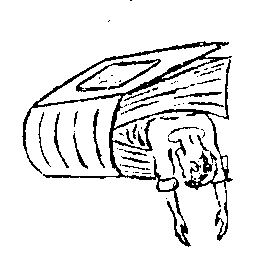 	These drawings are very informative and often say more than a whole treatise. Such drawings happen within seconds. They are easily interpreted and their serious messages are extraordinarily impressive.  	The drawing reproduced here replaces one of CHRIST’S parables through its simplicity and fateful admonition. Its interpretation is also simple: The soul, having arrived in the hereafter, may look into its own BOOK of LIFE. But this soul is nearly crushed by the burden of the sins recorded therein. Such psychic drawings, they happen very fast and completely spontaneously, even surprise the medium. But even larger drawings are executed and their statements are even more diverse and forceful. A landscape was once drawn that depicted a boundary in its middle. Footprints were depicted in the foreground and they stopped at the boundary. Discarded clothes and other utensils that someone had left behind were drawn directly in front of the boundary. This impressive drawing graphically insinuated that the people on Earth have to leave everything physical behind and that only the soul may cross this boundary. All of this is a part of the myriad pieces of evidence that we received from our otherworldly FRIENDS. They made every possible effort to eliminate even the slightest doubt from our minds. After the last doubts had been removed from our research circle they could proceed to furnish the bodacious indoctrinations we can offer our readers these days. We no longer require to be encouraged through evidence. During every séance we immediately know which otherworldly INTELLIGENCE we are dealing with. When we were still starting out, unclean spirits interfered and their symbolic drawings were even more convincing us in regards to elucidating the dark SPHERES people call “hell”. These drawings eventuated against our moral and ethical feelings. A very indecent drawing was once drawn. It was however energetically crossed out by another spirit before its completion. The GUIDING SPIRIT wrote underneath: “I forbid you to deal with this pack!” – These words were naturally directed at the medium, because it didn’t put the pencil down in time. But everything requires experience and we also had to experience things right from the start. In order to verify that an otherworldly message or drawing was a genuine communication, the otherworldly changed the perspective quite often, that is to say, they drew or wrote askew or upside down, sometimes even in mirror writing. They utilised all of their mental opportunities. The famous Leonardo da Vinci also wrote mirror writing with astonishing speed. This fact alone should really constitute positive proof that the famous painter was a medium.   Questions and answersSeptember 1964Question	:	Can you give us the primary cause that specifically hinders the spread of Spiritualism? AREDOS	:	Every terrestrial religion has a doctrine that is set in writing. The Christian religion for instance has the Bible that consists of two Testaments. Spiritualism does indeed have a lot of doctrines and interesting and informative books, but there is no standard doctrine that could be called a spiritualistic Bible”. Spiritualism as a religion does not have a fixed guide. It is a religion without a Bible. Question	:	 Pastor Johannes Greber also wrote a spiritualistic Bible next to his standard work called “Der Verkehr mit der Geisterwelt Gottes” and its whole presentation is akin to the Bible. Is this Bible an applicable source? AREDOS	:	Johannes Greber’s Bible is only a spinoff, respectively a variation of the Holy Scriptures. It contains mistakes into the bargain that were partially caused by uninformed otherworldly entities or through Greber’s false assessments.A spiritualistic Bible may under no circumstance comply with an existing Holy Scripture. Such a Bible must be written completely independent from anything. This is the only way Spiritualism will arrive at its own precepts. It must become a global, authoritative work of orientation. This scripture will then allow the formation of an international religious community that will attract the interests of the whole world. Question	:	Why are so many people actually afraid of Spiritualism?AREDOS	:	A lot of them are falsely orientated and have completely false notions about it. A lot of them however know themselves pretty well, they are aware that they commit lots of injustices in thoughts and in deeds. Spiritualism however inevitably demands self-knowledge and accountability they cannot escape from either sooner or later. This is why they repress all thoughts that have anything to do with having to give account of their actions. This is the reason why they want nothing to do with Spiritualism. Its evidence is too eerie to them, because it confirms a suspicion, namely the suspicion that divine truths do exist after all. You yourselves do however comprehend that such behaviour is absurd, because there is neither escape from life after death nor the LAWS of DEATH and the realm of the spirit. October 1964Question	:	Is Spiritism ideal to convince people about life after death?AREDOS	:	Spiritism deals more with the physical plane. This is the reason why the souls that deal with it are mostly earthbound. Spiritualism on the other hand deals more with the spiritual plane and therefore allows better contacts. Spiritism is however also suitable in regards to providing otherworldly evidence. But no terrestrial human being should continuously associate with the hereafter in this way. Once they are familiar with the phenomena, they should turn towards Spiritualism. February 1965Question	:	A spiritualist possesses more knowledge. Is the responsibility of a none-informed person as great as that of an informed person? Answer	:	All knowledge varies. This is unfortunately not always taken into consideration. Knowledge brings joy, happiness, cheeriness, calmness and also the responsibility of what you do with this knowledge. Knowledge dispels a lot of foolish fears, fears that develop from ignorance.Knowledge makes you aware of yourself and it shows you what you can do, because you possess this knowledge. You also know that others are not as happy as you are. 		Those endowed with knowledge have a much higher price to pay for their sins, because their knowledge increases their sins. You are probably better off, but things still depend on what you do. 		I cannot hinder the LAW, I can only explain it. I often wish to stand in your shoes in order to receive your misfortune and to protect you from all unpleasantness. I wish to be the barrier between you and the storms that wash over you. But all the LOVE I can muster cannot achieve this, because all of these unpleasant things are a part of the same UNIVERSAL ENERGY that creates light, heat and sunshine. Your spirit only grows through trials and experiences!(Comment: Can confessional religions, respectively the major Churches confer the required knowledge?) Question	:	Are there any human beings who spiritually grow in spite of having trials and suffering pass them by?Answer	:	No, they will remain underdeveloped in certain respects. It will become clear to you one day what it means to love somebody with all your heart and to see this beloved person injured in some way and to have to helplessly stand by. We find ourselves in this position more often than not. We can often only help by allowing the suffering to stand as a test. * * * * * * *The exploration of the realm of the spirit (By Herbert Viktor Speer)We ascertained over again that pronounced piousness stands in the way of spiritual research and that it can even become dangerous. We can meet the WORLD of the SPIRIT with LOVE and respect, but absolute pious behaviourism represents cultic exaggeration to the WORLD of the SPIRIT. Friendship and righteousness represents a higher level than piousness. It depends on what is genuinely felt. We furthermore ascertained that CHRIST does indeed play a major role in the realm of the spirit. One can of course get in contact with the realm of the spirit without CHRIST. But the leading spirits that are involved in our development come from a SPHERE that is absolutely connected with CHRIST. This should however not mean that we should endeavour to only contact CHRIST. It suffices to acknowledge that GOD has a reliable REPRESENTATIVE called CHRIST and that HE has his MISSION. The so-called MESSENGERS of LIGHT are TEACHERS trained in the realm of the spirit and they are allocated to an open minded circles willing to work. One can regard these spiritual TEACHERS as ANGELS, because they belong to the HIGHER SPHERES. It has been established that names are bereft of meaning, because only the DOCTRINE is of importance. When an ARCHANGEL announces his presence for instance and gives his name, his identity is absolutely unverifiable. It never even happened once during our previous 1000 séances that an otherworldly entity announced that he was an ARCHANGEL. To overestimate one’s importance is very dangerous! – There are circles that allow themselves to be duped all too easily. Their mediums allegedly have direct contact with CHRIST or an ARCHANGEL or in some cases even with GOD. Based on our intensive research in this field of knowledge we find such assertions impossible. They only harm the truth. The lower SPHERES of the realm of the spirit are close to the Earth. It is therefore a lot easier to get in contact with BEINGS from these SPHERES, than with INTELLIGENCES from HIGHER REGIONS. So when an otherworldly makes an appearance “in CHRIST’S name” he is absolutely intent on playing an extraordinary role. He wants to be taken serious by the members of the circle. This is the highest form of self-aggrandisement and also a blasphemy. Most circle participants do however not know that they concertedly commit a blasphemy with the otherworldly. They see themselves as “chosen” and as very good people, because this flatters their craving for recognition. Our work circle has always adopted the attitude that we are merely pupils who are not aware of their shortcomings and that we need to be instructed. We are now at a stage where we are able to accurately recognise the spiritual level of any otherworldly entity. A MESSENGER of LIGHT does not adopt the tone of biblical rapture, but accurately adjusts to the tone of our questions. To assume that a MESSENGER of LIGHT must be omniscient is a mistake. A MESSENGER of LIGHT can only make statements about a terrestrial human being based on what he knows about him and he must know this individual extremely well to do so. This is the reason why a MESSENGER of LIGHT can usually only make comments about a circle participant, at the most about the company he or she keeps, but not about distant, unfamiliar people he has never ever seen. Dealing with otherworldly entities clearly shows that a huge battle between GOOD and EVIL is waged in the realm of the spirit. The hereafter is certainly not a place of “eternal rest”, but rather a WORLD made from different MATERIALS, but very similar to ours in its construction. You practically find everything that we have here on Earth there, but everything there is created by an act of will. March 1965The exploration of the world of the spirit (By Herbert Viktor Speer)When I am asked the question of what I think of Spiritism, Spiritualism or occultism in general, being an experienced spiritualist I can only ask what kind is meant here. All of these disciplines have two sides. It isn’t any different to money: There is a lot of counterfeit money floating about, but one cannot establish the thesis that there cannot be any genuine bank note about. A counterfeiter naturally endeavours to make the counterfeit money as near as possible to the genuine article so that it cannot be differentiated from officially issued money. The situation with Spiritualism is hardly different. It takes the experience of a genuine expert to detect very small, hardly conspicuous signs of whether something is genuine or falsified. The whole affair is made more difficult because otherworldly entities also participate in falsifications. These souls had already committed a lot of nonsense or committed crimes through their negative behaviourism on Earth and they assiduously continue to do so in the hereafter wherever they can. This pronounced maliciousness is a difficult to comprehend phenomenon within spiritual research. The layman who endeavours to believe in Spiritualism always holds the opinion that only truth and harmony exist in the hereafter. – This opinion is wrong!Those that engage in contact with the hereafter unfortunately find out that a lot of the otherworldly souls are extraordinarily disharmonious and malicious: They tell fantastic lies but in a most sophisticated manner, they have no regard for anything and even try to find victims they can cruelly torment to death. Those that are possessed by them can tell you a story! These unfortunate spirits often pretend to be “angels” or “guardian angels”. They try to win people’s trust under false pretences. Only experience can help here!Spiritual contacts are therefore not a mere trifle. Besides the difficulties presented by establishing contact and psychic abilities, the greater difficulties consist in the actual assessment of otherworldly entities, because their incognito is difficult to unveil. We took at least three years before we were able to make these differentiations. We certainly deal with a completely different mentality in all of these cases. Even though the soul takes all its character traits with it to the realm of the spirit, it soon acquires a different mentality, because it lives a different life there. There is very little evidence of heaven to be found. It’s rather more a case of encountering a hell that lies, cheats and like to undermine one’s personality. No surprise then that Spiritualism easily gains a reputation, because the spirits of the underworld extensively see to that; they barricade the way UPWARD. One can only penetrate through this hell with great care and with a thorough understanding of these things. Better SPIRITS can only be approached very gradually. One can only make friends with positive ENTITIES from the realm of the spirit, if one honestly tries to gain HIGHER INSIGHTS and if one is selfless and willing to make sacrifices. The path to get there is however arduous and long and this is why most circles and their members fall by the wayside before they even had a chance of asking a MESSENGER of LIGHT questions. The realm of the spirit offers PROMOTION, but also demotion. This demotion can quite easily already begin here on Earth if we do not remain objective. If we had listened to all that advice sent to us from all from all quarters of so-called “experienced entities”, all in this circle would eventually had ended up in an asylum. The reason why we were able to research and to ask questions was due to the fact that we always had both feet firmly planted on the ground. Extreme enthusiasm is detrimental to one’s life!    Questions and answersApril 1965Question	:	How is it possible for Spiritualism to be better understood in England than here in Germany?AREDOS	:	Spiritual phenomena appear more often in England than other places. The location of the British Islands promotes psychic activity and the flowing of OD. This gives the British better contacts with the WORLD of the SPIRIT. 		There is also the fact that very eminent men have acknowledged and defended Spiritualism. Even the late Marshal of the RAF, Lord Dowding, unambiguously expressed his opinion in the Upper House, namely that he had been able to enlarge his knowledge about the existence of the realm of the spirit through his own experiences.  (Comment:	Shakespeare, the great English poet, was aware of the WORLD of the SPIRIT and he expressed this knowledge in almost all of his works.) May 1965Question	:	Are all the people that have no opportunity to participate at an experienced spiritualistic circle terribly disadvantaged? Answer	:	It naturally benefits those that you love when you devote some of your time to reach them and teach them through us. But something happens simultaneously to the mental consciousness of those that cannot participate. To have spiritually related or commonly interested parties, for instance married couples or friends, to just sit quietly with you without using a table or any such thing, is worth the effort. It is important that you remain inactive and harmonious when you sit together like that. This stillness is then filled with the POWER of the SPIRIT. 		This stillness is a sign that you managed to bring your own turbulent and physical affairs to a standstill so that you can dedicate this short period of time to nurture the fruits of the spirit and become aware that a spiritual BEING resides in your home. Your world does not understand the true value of this stillness. We can come close to you when you are still, calm and inactive.October 1965The exploration of the realm of the spirit (By Herbert Viktor Speer)Spiritualism, that is to say, an informative connection with the realm of the spirit, cannot be conceived as a uniform concept. Spiritualism also displays various forms and levels. Due to the fact that Spiritualism has a strong relationship with religion, it is influenced by every religion and every sect. There is a Christian Spiritualism as well as a Jewish Spiritualism, there is also a Persian Spiritualism or also a Mormon Spiritualism. The Catholic Church, who apparently rejects Spiritualism and Spiritism, also has a Spiritualism: The Last Supper in itself has a spiritual meaning and so have Guardian Angels, amulets and the calling upon the Saints during a spiritual ceremony. And then on the other hand there is a scientific Spiritualism that would like to distance itself from all religions. Whether this is possible at all is very much in doubt. Even though it as our initial intension, we did not succeed. But our GUIDING SPIRITS gave us some rules and regulations in regards to this. They demanded the fulfilment of certain cultic provisos in order to be able to work with us at all. This is the reason why we foster a mixture of scientific Spiritualism and Christian Spiritualism these days – and I have to say that it served us very well. A scientist from Switzerland asked us whether it wouldn’t be advisable to consequently extricate Spiritualism from the mystical, occult and religious domain and only use a purely scientific approach. This question is indeed of decisive importance. The fact remains that the religious aspects of spiritualists can often trigger great calamities. A lot of people are subject to hysterics and sometimes go completely mad.The realm of the spirit is endowed with lots of SPHERES. These SPHERES therefore differ due to the various religions. We on Earth therefore address certain SPHERES. One can therefore not expect Spiritualism to progress with its insights if it addresses the INTELLIGENCES of those SPHERES that still also have to struggle with gaining insights.These experiences have told us that one can make good progress with the help of Christian Spiritualism when dealing with the reformation of mankind. Support with illnesses and mental conflicts is better assured also. The otherworldly INTELLIGENCES are speaking to us from a “CHRIST SPHERE”. Whether anything positive can be achieved from an atheistic basis is highly questionable. We also ascertained that Buddhism, with its belief in lots of demons, actually attracts BASE SPIRIT ENTITIES. If matter-of-fact science believes that it can investigate the realm of the spirit without a certain amount of cult, respectively without ethical concessions, we can already say with certainty that it will achieve negative results that are scientifically so manipulated that it will be pleased with its effort. But nothing of it will be confirmed as the objective truth. The higher developed souls in the hereafter certainly love GOD. They also venerate CHRIST. These souls welcome our sincerity, they also love flowers and candles. We take their wishes into consideration. All we can do is to remind you over again that a Happy Medium must be adhered to. November 1965The exploration of the realm of the spirit (By Herbert Viktor Speer)Spiritualism’s opponent are not pleased about the fact that Spiritualism represents a kind of religion. They use the religious aspect as a point of attack. Everything to do with the belief in GOD is, according to atheists, just an unverified assumption and pure theory. Spiritualism has absolutely nothing to do with theories and specifically not with a blind faith in GOD. On the contrary – it is, more than any other persuasion, mainly build upon praxis and tangible experience. Even though the Christian Churches have documentarily adopted a part of Spiritualism, they do not practise Spiritualism. Their religion is therefore solely based on biblical traditions. When this theme is discussed with physicians and physicists one always encounters the popular opinion that Spiritualism is an unverifiable religion and that it must therefore be placed on the same level as all other religious faiths. This attitude is wrong! – It shows that responsible scientists within the sectors of the empirical sciences are not informed about what Spiritualism really represents and what it has to offer. This gap in education represents a great evil for all of mankind!A well-known physician stated that he does not believe in anything else but what he can see with his eyes and feel with his own hands. This premeditation is famous the world over. It is used by the most simplest of people. It now looks as if Spiritualism was a religious theory, an illusion that did not exhibit anything tangible. We must emphatically emphasise here that this opinion is an aberration that cannot be surpassed! Spiritualism is not a religious theory in this respect!   Spiritualism deals with absolutely perceptible utterances by SPIRITUAL LIFE in another dimension. It deals with the ascertainment of spiritual INTELLIGENCES that clearly reveal themselves visibly, palpably and controllably, particularly through their peak performances.  A spiritualist is not a convinced believer, somebody that is only guided by treatises. All genuine spiritualists demand (Like all scientists) irrefutable evidence; they would never accept Spiritualism without such evidence. The question is whether the spiritualist can fulfil the demand for objective evidence with irrefutable reliability. The question can definitely be answered with a yes! The objective evidence has been recorded in writing, photographically, as protocols and through the attestations of excellent personalities. This evidence, refuting the misleading opinion about an imagined faith, is accessible to every human being, because it is globally obtainable. The question must therefore be: Why do human beings not bother about this CACHE of KNOWLEDGE?We talked to a lot of people who had something to say about this. There are various reason for rejecting this. But the uppermost reason is a fear of the conclusive truth!A religious theory can be accepted for what it is, but a RELIGIOUS TRUTH is dangerous for everybody, because it extremely and clearly admonishes them, namely by saying that they have to change with great haste and with remorse. But almost everybody wants to remain as they are. By rejecting the evidence provided by Spiritualism, one believes that one’s “inner weaker self” can remain intact. One does not want to avow to the truth, even if it can be powerfully verified, because one feels that one’s reckless and sinful terrestrial existence would be hampered. One is simply not prepared to believe in it and prefers to not get involved.January 1966SpiritualismThere is nothing in the whole world with the means or the power to arrest the power of the spiritual truth. In as far as I only deal with it, it will only remain a second-rate accolade. But if I also attain the means to promote the dissemination of KNOWLEDGE, I am then not prepared to just observe the instruments of Spiritualism from a distance. Spirit entities went to great length in the USA to make contact with the Fox family. They in turn managed that Spiritualism circled the globe in those days like a wave. This was a first-class effort, even if whatever ensued after was picked to pieces and talked to death by an inadequate and arrogant science. The mediums of the Fox family had also been observed and prepared for this for a long time. All of them performed their allocated task and they deserve our respect. It is imperative that this task is continued!There are many more suitable mediums for this task now than in the past. I can tell you that the major battle has been won. A new dawn is already rising on the spiritual horizon. There was a time when the fate of the truth was hanging by a thread.It seemed at one time as if the antagonists, in connection with the power of aberrations and superstitions, would win the day. This danger has passed, because the exploration of physical matter has already opened the door to the DIMENSION of the SPIRIT. GOD’S bright LIGHT shines down on mankind’s sciences and technology. The eyes of science have been temporarily blinded by this surprise at this point in time. They will however recover from this shock and absorb the things that have been incomprehensible so far. * * * * * * *January 1966An interview in regards to the theme of SpiritualismQuestion	:	It seems as if Spiritualism stands in the background compared to all other religions. What do you say to this?Circle leader:	All major religions are certainly preferred. But all of these other religions are frivolous in regards to their assurances and promises. All of them offer people a place in heaven without them having to work on themselves from the bottom up. People always look for the path of least resistance. People do indeed find it with all of these religions.		Spiritualism doesn’t make this kind of promise of salvation. To simply believe in it or to ask for forgiveness is not enough. People must make an effort to better themselves. They must be brought up to apply healthy self-criticism and they must change from the ground up. This is an uncomfortable path to take. It demands the renouncement of many vices, like smoking for instance. Other confessions do not demand this. One’s faith alone is supposed to endow one with eternal bliss. All of the sins people commit are supposed to be forgiven, if they are prepared to confess them. They are allegedly forgiven by CHRIST or even GOD himself. This is a very silly attitude when taking all the experiences of Spiritualism into consideration. Question	:	Do you believe that our members and readers will prefer the more difficult path? Circle leader	:	There wouldn’t be any spiritualists if this was not so. But there are naturally fewer numbers of disciples than with other religious denominations. We found that most people immediately recoil when confronted with the truth. Most of them openly admitted: “This means that I have to change completely. – No, this is out of the question. I find this eerie.” – This may seem ridiculous, but this has unfortunately been our experience over the years. Question	:	Why is Spiritualism so difficult to believe?Circle leader	:	Spiritualism depends on certain provisos. It is only faultlessly practised by people with a solid character. This is the reason why circles are very selective and usually very small. Mass meetings hardly ever lead to genuine convictions. Only a small circle is able to convince its members. Besides, the word “Spiritualism” is often abused. A lot of people call themselves spiritualists, but they are nothing of the kind. They are not even familiar with its basic concepts! Only their curiosity, fanaticism or a guilty conscience turned them into “spiritualists”. They turn to the realm of the spirit because they hope to receive Lotto numbers or because they hope that the otherworldly entities can unmask a thief etc. Question	:	If Spiritualism is actually capable of publicly displaying its evidence, the public’s interest must surely be aroused? Or do you hold a different opinion?Circle leader	:	One is not interested in positive indoctrinations, one prefers high grade magic. The public is for instance spoken to by television. We found that the producer Mr. J. from the Zweiten Deutschen Fernsehen (ZDF) had no inkling at all about Occultism, Spiritism or Spiritualism, but still thought himself qualified in spite of this to film a three part series about them. What could be the result of such an exercise? 		Spiritualism does not possess the means to take the global distribution of its information into its own hands. All other religious denominations are far better off in this respect, because they receive money for their false promises. March 1966SpiritualismThe famous author Victor Hugo asserted that Moliere’s spirit occasionally took control of him and guided his hand. Question	:	Does university science deal with Spiritualism?  Answer	:	Yes, faculties have been established for this to thoroughly test this material.Besides the Duke University (USA), known through Dr. Rhines’s research, the following schools in the USA and other places also deal with investigating parapsychological phenomena:St. Joseph’s Collage in Philadelphia.St. John’s University at Jamaica, New York.University of Saskatchewan (Canada).Mc Gill University, Montreal (Canada).University of Utrecht, (Belgium).University of Freiburg, Breisgau (Germany). At the University of Leningrad in the Soviet Union, extensive research in the field of occult phenomena is carried out in its department for psychology; one particularly deals with telepathy.Other nations behind the Iron Curtain also conduct parapsychological research. Czechoslovakia and Poland do not lag far behind. The famous author Charles Dickens once dreamt that he would meet a certain lady by the name of Miss Napier. This Lady was completely unknown to him. He never even heard about her. He was introduced to a charming stranger a few days later who looked exactly like the lady in his dream. Her name was Miss Napier. – Charles Dickens could not find an explanation for this.  April 1966Spiritualism There is a passage in the New Testament that states that John is the reincarnated ELIJAH: Matthew 11, 14:…and if you are willing to believe their message, John is Elijah, whose coming was predicted. These words stem from JESUS CHRIST and they confirm reincarnation. But are they also an affirmation of the spiritualistic doctrine? Another confirmation can be found in the Dalai-Lama’s book “My Land and my People”. Shortly after he ascended the throne, a baby was born in Lhasa, but it died two years later. The oracle (Spiritual contact) advised that the child should not be buried, but embalmed. Prior to embalmment, a sign was made on the body of the child with butter. When the Dalai’s mother gave birth to her last child shortly after, it showed a mark on the very part of the body the sign had been made and this confirmed its reincarnation. This child was born in the same house. Reincarnation plays an important role in Spiritualism. It makes one’s fate on Earth comprehensible. Without reincarnation there would be no divine justice.Whatever cannot be equalised in one terrestrial life and a life in the hereafter can be equalised in a future reincarnation.People therefore configure their own fate themselves. Our otherworldly TEACHERS however emphatically protest that an incarnation in the body of an animal exists. We are therefore dealing with a buddhistic aberration here that has led to very negative situations. There are no holy monkeys and also no holy cows.A human being remain a human being – a holy being.* * * * * * *Questions and answersMay 1966Question	:	Is it right for Spiritualism to deal with political problems?Answer	:	You must defend yourselves against all forms of egotism. You have to combat all tyrants, great or small. You have to challenge all the parasites that gain benefits from other people’s suffering and those that enrich themselves to the detriment of others. No detailed battle plan has to be drawn up for this. Everyone with a spark of common sense knows what the task is. 		What political party anyone joins is none of my business. My interests lie solely with LIFE’S GUIDANCE. I can tell you that you will never err if you pay attention to the absolute truth. When you encounter injustices, you have to fight them with fair means. Nobody should entertain the idea that only the others should go into battle against a tyrant. June 1966 Question	:	Spiritualism finds it difficult to spread its message because only a few people have room in a circle. It is also not easy to exchange them. All other interested parties have to rely on the brochures we publish. Things one cannot see with one’s own eyes are difficult to verify. What can you tell us about this problem? AREDOS	:	Only good will and forthrightness in one’s search for the truth can lead to results. So-called miracles will not convince either if there is no good will. People can, if so inclined, reject all bodacious phenomena with the help of assumptions and theories. They could on the other hand indeed admit that a miracle took place, but will search for an explanation that has nothing to do with GOD or with the realm of the spirit. Spiritualism is not relevant to these people and they only hinder its development unnecessarily. * * * * * * *June 1966The exploration of the realm of the spirit (By Herbert Viktor Speer)When the layman hears about Spiritism or Spiritualism, he either doesn’t know what it is all about or believes that he is dealing with absolutely impossible speculations. This clearly shows how inadequately the public has been informed. This information is however also maliciously and asininely frustrated by the Christian Churches. When we talk about Spiritualism we do not mean profane house-spiritism, even though it does bring forth many a genuine phenomenon. We mean the scientific work by a circle that represents a pioneering effort on behalf of peace and the future of this world. This work is made extraordinarily difficult because it mainly consists of private initiatives. The state provides means for all the other sciences and their research, but nothing springs from these sources for spiritual research. The extensive literature of this field of knowledge however verifies that we are dealing here with quality research and insights. This is actually the greatest incomprehensible phenomenon that exists:A science that deals with the continuous existence of human beings even beyond death is left to its own devises!There are indeed parapsychological institutes associated with universities. We have however ascertained that these institutes are not capable of defining insights the way private research can. Private research actually has better mediums, also better meeting participants and greater experience and besides this, cultivates a friendship with authorised TEACHERS of the REALM of the hereafter. Mistakes are naturally made, but mistakes are made in all other scientific fields of knowledge also. It is therefore unfair to select one or more mistakes when trying to verify that Spiritualism has a false definition. We rather hold the opinion that there are not enough experts that could make a genuine, professional selection amongst the teaching materials.  We talked to physicians who were initially completely unsympathetic, but after having studied our séances, came to the conclusion that the sciences missed out on an incredible chance here. This chance has not completely disappeared – there is still time!From the correspondence we receive we can see that there are lots of private circles that genuinely endeavour to find the truth. How unfair then that these people, who positively work on themselves, are called “mentally retarded” and treated accordingly. The inconsiderateness of this world is based on false insights and false perceptions. Mankind can be thoroughly altered. The Churches are however just as stuck as politics. Just how the alteration of mankind can be introduced has to be considered very carefully. We gratefully accept all suggestions. The exploration of the realm of the spirit is not really faced with difficulties. The existing difficulties lie with the publication of its results. Most people are not prepared to deal with such specialised literature. Mentioning the “supernatural” suffices to immediately discard such a brochure.  Who bears the guilt and the responsibility for this behaviour? Can one consult one’s parson, priest or one’s doctor concerning this matter? July 1966The exploration of the realm of the spirit (By Herbert Viktor Speer)Spiritism is more widely spread than one generally assumes. Its practise is however conducted behind closed doors. One does not like to be seen as a backward, superstitious human being. In a word: One is ashamed. – One question immediately pops up, does the spiritist do something wrong that he has reason to feel ashamed in public? This circumstance cannot be discussed meticulous enough and it must be openly discussed. The sciences and theology must also deal with this theme without fanaticism and without prejudice. We would like to specifically mention the following from within our own experience:About 80% of today’s house spiritism is based on pure blasphemy.This high percentage encourages the Christian Churches to speak out against Spiritism. We also find a passage in the Old Testament that forbids any communication with the dead. There is however no evidence that this interdiction is a revelation. We rather think that one had bad experiences when communicating with the hereafter in biblical times also.  This interdiction on the other hand once again verifies that communicating with the dead is possible. This in turn contradicts the dogma of “eternal peace” and “eternal rest” for the deceased. We hold the opinion that there is little merit in talking to the deceased. It is indeed easy to ascertain that one deals with genuine spirits, but to establish the real identity of a deceased person is very difficult or downright impossible to do even for experts.Base spirit entities like to pretend to be relatives or adopt sonorous names in order to enhance their importance. Most people who deal with Spiritism usually have a completely false concept of the hereafter and its spirits. Spirit beings are not omniscient, their intelligence and experience actually varies a lot. This is why it is important to establish contact with really experienced and intelligent spirit entities. This is however not easy. We must basically not forget that the residents of the hereafter we are dealing with are human beings. Like us, these people have their strengths and weaknesses.  We also ascertained that every political conversation summons base, well actually demonic entities onto the scene. This fact allows us to recognise that politics is a very sinful business. This is the reason why we can only talk about this theme in a guarded and careful manner. We also observed that every conversation that includes GOD’S antagonist, namely Lucifer, also conjures up demons. Heaven and hell make a clear-cut appearance. Further evidence that these concepts have not been invented, that they actually have their justification. Heaven and hell are of course different from the way the Churches visualise them. All great mediums had coincidental experiences with the world of the hereafter. All encountered demons. This is probably the real reason why the Churches are against all contacts with the hereafter. There is however a wonderful REALM we call “heaven” besides the demonic. One can however overcome the demonic and establish a connection with the SPHERES of LIGHT with sincere LOVE and the best of intentions. We have absolutely verified this, but nothing just falls into one’s lap – one has to make an effort. Questions and answersAugust 1966Question	:	Most people find it difficult to comprehend the psycho-scientific doctrine. How can we make it generally more comprehensible?ARGUN	:	Yes, that’s true. But this is mainly due to the fact that people do not have sufficient patience to await the success of comprehension. The literature for beginners is lacking. One has to grow into this field of knowledge. Do not expect too much understanding from the layman, simply offer him your support. The Churches are to blame for a lot of the prejudices that exist. Question	:	Dear ELIAS, should we continue with the formulation of the Menetekel the way we have or should we make some changes?ELIAS	:	The interest in these messages depends on the themes. But we must leave the selection of the themes up to you. The scripts should otherwise remain as they are. To put it in print is out of the question.		We are also somewhat conservative. You can continue with your questions and we will answer you. Question	:	Could it not be the case that one could specifically come to the wrong conclusions in regards to its content, because of our self-production of the Menetekel?AREDOS	:	We hold a completely different opinion to yours: An enormous amount of material is printed all over the world. Printing presses are at work without rest. Most of it is alphabetic nonsense. When we assess a script according to its spiritual value, we particularly pay attention to the way it was produced. If a script came into being under difficult, that is to say, very arduous circumstances, ergo assiduously and with love, its content must surely be valuable, because one would otherwise not have gone to all this trouble. The readers should take this into consideration. September 1966SpiritismDr. Emil Matthiesen, who wrote three comprehensive, scientific books about one’s personal survival after death, added the following after his positive proof of one’s survival:“A press that is constantly concerned about the public’s opinion is to thank for the fact that the term “spiritist” is still veiled in a penetrating whiff of emotional devaluation these days. A whole horde of words like “dunderheads”, “sinister character”, “superstition” or “deception” semiconsciously enter the fray. If it is said of someone that he believes in spirits, that he has seen a ghost or that he imagines to have communications with the deceased, it will trigger an immediate note of ridicule or suspicion of a pathological illness in a lot of people. One does indeed like to tell eerie stories when the conversation threatens to dry up at a party, but one does so with a sense of telling entertaining children’s stories. If serious thinkers avow to Spiritism with good reason, the blemish of foolishness or eccentricity will stick to most of them – even before the natural confutations begin – and the other’s fear of being afflicted with such a blemish will rob them of the opportunity of being informed about Spiritism; they will reject it with abhorrence and even after careful considerations, abide by any likely argumentation that gives them the opportunity of immediate rejection.”What Dr. Matthiesen failed to mention is the following: The above mentioned words very specifically apply to the intellectual echelon. Mainly academics have created this situation. What is therefore even more admirable is that Dr. Matthiesen makes a credible exception. He showed his true colours.Questions and answersJanuary 1967Guest	:	Would it be possible for me to contact in this way (automatic writing) with my relatives who have passed away?ELIAS	:	We decidedly distance ourselves from the usual questioning of the dead. But we do try to make an exception every now and then. So do not worry about it. The point in time can however only be decided by us. It is principally speaking not part of our assignment, but we understand full well if one or two of the circle’s participants would like to contact the deceased. Guest	:	May I put my question in thought only?ELIAS	:	You have to be aware that it is not concentrated thoughts that have the greatest POWER, but specifically unconscious thoughts, because they have a special FREQUENCY. Unconscious thoughts are the most intensive. 		This is completely misjudged most of the time, even by scientists.Forced thoughts possess a lesser penetrating power. This also applies to telepathy between terrestrial human beings. 		You were not told that we mainly answer non-material questions. We do however read from your unconscious thoughts that material thoughts are first and foremost on your mind.  * * * * * * *April 1967The exploration of the realm of the spirit (By Herbert Viktor Speer)One of our female readers informed us she ascertained that people are afraid of the SUPERNATURAL. That this was one reason why this important truth is so difficult to propagate. We can affiliate with this opinion. Where does this fear come from?Our experience tells us that fear doesn’t enter the picture at all. A friendship entered into with higher otherworldly INTELLIGENCES towers way over any terrestrial friendship. It is reliable and genuine. If spiritists and spiritualists come to harm in this field of knowledge, it is their own doing. Their intentions are unfair, materialistic or egotistical. It therefore comes as no surprise it these people are punished by the realm of the spirit. The major churches, in particular the Catholic Church, go to great length to brand every contact with the hereafter as devilry. After years of experience gained through well over 1000 séances, we determined that this was a crime against the truth and a sin against GOD’S LOVE. Spiritualism is a SOURCE of REVELATION and not an opportunity to commit criminal activities. A higher CONNECTION is only possible with a pure attitude and genuine brotherly love. Every base connection represents a danger to terrestrial human beings. For the churches to exclusively emphasise the shady side of Spiritualism and to completely reject and conceal the LIGHT SIDE is an incomprehensible way to behave. It cannot go on like this! All spiritualists must energetically fend against this, the way we do, because the churches would otherwise have even more reasons to be aggressive. Every reader of the Menetekel would have gleaned from our publications that our otherworldly TEACHERS are here for us with LOVE and lots of patience. A professor of natural science was recently attacked by the press because he believes in spook. Who will assert that the people from the press know more than about this field of knowledge than a professor who has dealt with this theme?  Mankind is falsely informed. We can observe the consequences of this all over the world on a daily basis. These consequences threaten the existence of all of mankind. The means at the disposal of psycho-scientific research are ridiculously meagre, respectively not worth mentioning. The fact that good results are achieved in spite of these difficulties is miraculous. This field of knowledge discloses the divine REGIONS! How can one possibly be afraid of these SPHERES? – This fear seems to have a very psychological background. The Bible states that GOD called Adam, but Adam went into hiding, because he was afraid of GOD – and this with good reason.During the many years of our spiritual activities we ascertained that the people who show fear had an exceedingly guilty conscience. They were well aware that their thoughts and actions were not right. They were afraid of the truth, of the courts, of the complicity of the otherworldly and they feared all criticism and all warnings. They were afraid of supernatural JUSTICE. As the major churches and almost all other religious denominations are also afraid of this supernatural JUSTICE, they are determined to apply the same psychological explanations and observations to their own religious communities. Theologians are afraid of the supernatural and of contact with the divine REGIONS, because their thoughts and actions are full of sin and because they have a guilty consciences in the sight of GOD and his HELPERS. Questions and answersApril 1967Question	:	Are a lot of people only interested in Spiritualism because they believe that you can give us a look into the future? ELIAS	:	This has nothing to do with indoctrination or refinement. If we happen to lift the veil that cloaks your future, it will have been a spontaneous coincidence. It would be a sign that it is important that you are informed. Question	:	What else can we do to satisfy the need of those that are interested in what we do?ELIAS	:	CHRIST said that one should “not cast pearls before swine”. This says everything.People must recognise the value of the “pearls” themselves. Trying to talk them into accepting this is senseless. Those that do not want to believe will not believe. June 1967The exploration of the realm of the spirit (By Herbert Viktor Speer)Question	:	What differentiates Spiritualism from the other Christian religions?Circle leader:	Spiritualism is not content with theories and dogmas. Spiritualism entertains contact with the positive realm of the spirit in order to discuss the problems of human beings and their existence. Objection	:	But the Churches hold the opinion that one should leave the dead in peace. Circle leader	:	The Churches interpret something wrong here: It is not our intention to disturb the peace of the dead, because the kind of peace the Churches imagine does not exist. On the contrary – the realm of the spirit is indeed very interested in our problems. It is a vital EXISTENCE with enhanced consciousness and enhanced perceptions. We also do not deal with deceased relatives or other prominent people who once lived on Earth. At the fore of our contacts stand the indoctrination by highly qualified TEACHERS from the realm of the spirit. Question	:	The Churches also have this opportunity. Why don’t they do their own research?Circle leader	:	The Churches believe that we are dealing with demons or the devil. This is the reason why they urgently warn their followers about Spiritualism. Even though our messages are religious and ethically highly interesting and instructive, they still say: ”The devil always works like this, he comes with the Bible under his arm in order to capture his victims.” Question	:	There are cases where people have actually become insane because they engaged in occult activities. What do you say to these cases?Circle leader	:	The realm of the spirit is dualistic and consists of heaven and hell. It is therefore important to establish contact with the HIGHER SPHERES. This however doesn’t happen without making the acquaintance of hell. One has to do so with courage. Those that remain stuck at his stage or become ill can only blame themselves, because their character isn’t up to scratch. They are egotistical, materialistic or perfidious in one way or another. One must assiduously work on oneself if one wants to raise one’s spiritual level.Question	:	Are you convinced that spiritualists fare better than other believers? Circle leader	:	Spiritualism is not a faith, but knowledge based experience. Nothing is assumed and nothing believed without evidence. This is the reason why the knowledge about the human condition is better grounded. The spiritualist gains a better oversight over the things that take place on Earth and also gets along better. The spiritualist develops occult forces within himself that he utilises well and thereby overcomes disharmonies and certain diseases. Question	:	There must surely be a great disunity amongst spiritualists for it to be so publicly discriminated against?Circle leader	:	What the real spiritualists accomplish is virtually unknown to the public. But when a misfortune occurs whereby an occultist or spiritist becomes insane, the world’s press immediately picks it up and runs with it. The spiritual movement does not receive a church tax and this is the reason why it lags behind. It is better served abroad, because there are more donors there to keep this movement going. Questions and answersJune 1967Question	:	(Guest) Is Spiritism suitable in regards to hearing from one’s deceased relatives?ELIAS	:	Spiritism, in its STANDARD of VIBRATIONS, is a lower form Spiritualism. It is however the easiest way to make contact with the departed. The communication is however primitive most of the time. Whether one is always dealing with the same relatives or acquaintances is a different matter, even though I can understand that the movement of a table as a visible manifestation has a fascinating aspect. The difference is that most souls find it easier to be perceived via Spiritism. What sphere the soul belongs to is not a decisive factor in Spiritism. But base souls have no opportunity to enter the SPHERE of MESSENGERS of LIGHT to make themselves known. Question	:	Spiritualism therefore only serves its purpose if it has contact with the SPHERE of MESSENGERS of LIGHT? ELIAS	:	This is a self-evident prerequisite in regards to communicating, respectively indoctrination. We on the other hand endeavour to keep the SPHERE of MESSENGERS of LIGHT as pure as possible. The danger with moving tables, respectively with Spiritism, is that unwanted spirits are being attracted and they would also like to use the table. Once they succeed they are very difficult to get rid of. Question	:	(Guest) May I ask about my departed relatives? I would like to send a message to a relative. Is this possible?ELIAS	:	Such a connection will only be only possible through our mediation. It can only take place within this circle. You will possibly not be able to make direct contact with a deceased relative. There are three reasons for this:Recently deceased people have to find their feet to begin with. They must realise as soon as possible that they no longer live on Earth, ergo are no longer made of flesh and blood, but that they now live in the realm of the spirit. They must comprehend that a lot of tasks await them there as well. One can therefore not expect to make contact with them.Once they arrive in a HIGHER SPHERE, there is a danger that they forfeit their objectivity and also their insights the moment they descent back down to talk to terrestrial people. Those that want to come down from the HIGHER SPHERES must pass through the LOWER SPHERES and this is not an agreeable experience. This is the reason why most of the HIGHER GRADED deceased forgo terrestrial contacts. No contact can eventuate if the soul in question has already reincarnated. Contact can however be made if one is for instance dealing with awarding an honour. If this is the case, the soul will be escorted by angels for protection. Any other attempt represents a risk. 	We, your TEACHERS, would also expose ourselves to great dangers if we didn’t enjoy this great PROTECTION because of our affiliation with the HIGHER SPHERES. Our teaching activities and our vow to only tell the truth distinguishes us as mediators between two planes of existence.Question	:	(Guest) I had a supernatural vision. What did it mean?ELIAS	:	Your vision was supposed to tell you that you find yourself at the SOURCE of GREAT REVELATIONS. Most people that deal with our proclamations are absolutely not aware of the eminent honour they receive. To be guided to this truth is an unimaginable blessing.  		If you were to see your late mother now, a mother you remembers as old and frail, she would appear to you like an adult daughter, transfigured and free from terrestrial worries. This is why it is her wish that you strive upwards in order to occupy the same level as hers, namely to lead a free and untormented existence in GOD’S eyes. The deceased to not want to be confronted with things that could conjure up a dark and unresolved past. Their terrestrial memories are still like a freshly healed wound.Question	:	The fact that the edition of the Menetekel has not increased of its own accord is indeed strange. What is the reason for this? ELIAS	:	This is because these scripts contain an important and decisive truth. Most people unfortunately want to be lied to. The want the basest kind of sensations. At least they want to hear and confirmed the things that fit in with their concepts. But for the horde of people who have been reading these scripts for some time they represent a great support in this life and for their spiritual LIFE. Besides, all the readers who read our messages in earnest are spiritually looked after by us. We are also their FRIENDS!		People’s behaviourism will change over time, because a lot of the newspapers show a more positive attitude towards HIGHER THINGS. The media like radio and television also gradually swing the other way. Prejudices that have been around for many, many years must disappear. Parapsychology will makes this possible. 		The broader masses must be urgently informed about the professorships that have been established in various countries in this field of knowledge. A lot of things will change once reliable results have been achieved and published. The mediums in the laboratories are unfortunately not treated correctly. The things that are expected of them are downright disgraceful. But piecemeal will also help. Question	:	Wherein lies the greatest resistance against the work that we do?ELIAS	:	Apart from the finances, it is mainly ridicule. The connotations of “ghosts”, “souls” and “hereafter” produce an uncomfortable aftertaste in most people. Question	:	 From which source does the greatest derision come from? ELIAS	:	The greatest derision come from the masses of students. We are almost exclusively dealing with young people who lack human maturity and experience. Whereby older pundits usually judge things more carefully. Young students are superficial in their assessment. Once they have studied a special subject they feel that they are omnipotent. But those that delve deeper into the subject matter fear the opinion and the derision of their fellow students. They fear being ridiculed by others and therefore keep their opinion to themselves. And there is also the fact that politics and religion do not get on with one another at all. September 1967The exploration of the world of the spirit (By Herbert Viktor Speer)Psycho-science, with its main branch of Spiritualism, is no secret science and certainly not an abnormal issue. Psycho-science is absolutely natural and it concerns a considerable portion of the human existence. Life on Earth is therefore only one phase of the human individuality. Something that generally annoys the established sciences is its religious character. Atheists who constantly endeavour to deny GOD’S existence and who actually deride everything divine lock stock and barrel, particularly balk at the assertions of spiritualists that they are dealing with a DIVINE REALM. Just how powerful this sentiment appears over again is verified by an article that was published in the magazine “Der Spiegel”. Spiritualistic circles are shown contempt with words like:“They produce a manifold assortment of religious-messianically coloured brochures.”  The author of the articles however overlooks the fact that this colourfulness does not stem from the terrestrial circle’s participants, but from the otherworldly with whom contact has been established. This is one of the indispensable conditions tied to this. Now, if atheists attempt to make spiritual contact – even if it is on a very psychic level – success is not guaranteed by a long shot, because the religious requirements are not being fulfilled. This is why the Bible says: “Knock on any door and it will open.” This knocking on the door is not to be taken literally. It is rather more a case of having religious condition fulfilled.      Scientific experiments have also revealed that spiritual results were inadequate, even though some religious compromises were allowed. But such compromises are not a knocking on the DOORS of the realm of the spirit by a long shot. This knocking on DOORS cannot be a mere lip service or a superfluous cultic act – not even candle light. A most inner, deep-felt devotion for the HIGHEST ENTITY human beings can imagine must be present. Our experience tells us that only this knocking on doors will be heard. Most people who turn to Spiritism, or its higher form of Spiritualism, want to have proof that this matter is bona fide right from the start. They are only inclined to believe when they have proof in their hands. This is not the way it works! The spiritual path to HIGHER INSIGHTS is a different one. People must really devoutly believe in it to begin with. They cannot have the slightest doubt. When they knock on the door of the realm of the spirit with that attitude, they will receive the evidence that their belief was not a superstition. This doesn’t require a direct contact through automatic writing or through trance. Those that meditate along these lines, by fulfilling the conditions, will receive an answer via the ability of their soul that will be conspicuous enough to ascertain its origin. Which researcher, which handicapped academic is prepared to go the reversed path? – Their inner attitude is unfortunately that way, namely that they demand from GOD that HE comes to them to verify HIS existence. GOD’S LAWS however demand from people to undertake the path to GOD. Not the other way round! CHRIST, being extremely knowledgeable, emphasised this fact strongly enough. The religious aspect may not be overemphasised, but it is indispensable if one expects to be successful. * * * * * * *Questions and answersNovember 1967Question	:	One of our readers wrote to us saying that she ascertained whilst trying to spread the message that a lot of people are genuinely afraid of Spiritualism. What do you say to that?ELIAS	:	Please do not worry about the dispersal. Even if you would no longer publish anything, the seed will germinate just the same. This will happen in due course.Question	:	One often finds that people laugh when the word “ghost” is mentioned. How can one remedy this? ELIAS	:	This is the result of continuing, negative influences. The word “ghost” should really be abolished. It is no longer correctly understood. When people laugh, please ask them what they imagine what a ghost really is. When and where one discusses this does however play a major role. Question	:	Have you given any thought to what this proscribed word “ghost” can be replaced with? ELIAS	:	We usually talk about “souls”. But it might be worthwhile to find a completely new word once in a while, one that does justice to the subject matter. (Comment: We are always grateful for any meaningful suggestions. This is very important!)March 1968Question	:	Will Spiritualism gain the same kind of might as the major Churches enjoy these days? Answer	:	The work that we do will certainly not become easier. It keeps gaining importance. To the same degree the bulwark of creeds crumbles away, ergo the authority of the Churches fades away, our own responsibility grows in regards to those that are true instruments of the GREAT SPIRIT so that they do not fall.  		You are the sentries that guard this new knowledge. Through your co-operation, GOD’S VOICE can be heard throughout the land and the POWER of the SPIRIT can manifest itself. Your co-operation makes it possible for those that are regarded as dead to unveil the fullness of their individual consciousness thereby demonstrating that they continue to live a GREATER LIFE, where requital and other fortunate things can happen to all and sundry. The psycho-scientific doctrine will represent a considerable factor within the general belief in GOD. 		It is therefore important that a general interest in this truth is awakened in everybody. Psycho-science is not boring. It provides access to enormous fields of knowledge mankind is still unaware of. 		We want to show the unsurpassable TREASURE of the SPIRIT to all human beings. We have a great desire to teach people how they can find these treasures. These TREASURES of the SPIRIT are eternally valuable. People require a spiritual equipage so they can enter the illimitable regions of the WORLD of the SPIRIT prepared. The divine universe is so incredibly vast and the human existence is equally incredibly immense in its constant alternation. The human individuum is immortal! May 1968Question	:	Psycho-scientific insights are deliberately ignored and shown open hostility towards. Is there an opportunity to fend this off? ELIAS	:	Goodness is unfortunately forced to perform a kind of subversive activity. During major wars, underground movements had to help goodness to prevail with great idealism. Psycho-science, respectively Spiritualism suffers a similar fate. This is something that we have to accept. Question	:	The psycho-scientific doctrine about the survival of one’s personality encounters strong resistance with lots of people, because people do not want to be observed by invisible BEINGS in their private life. The very thought of being observed at everything one does is abhorrent to them. What do you say to this?Answer	:	You certainly have your private life, nobody interferes with it. As I emphasised before, there are no eavesdroppers or spies where we are. You are being observed because the ones that love you are close to you. This certainly doesn’t mean that they would behave in a manner alien to their own spiritual nature. Wanton curiosity is an alien concept to them. You are observed because a spiritual BAND connects you with them. The desire to share their life with yours to enjoy your joys and to stand by you in hours of worries and hardships. This is something you should be extremely pleased about, you should certainly not worry about it, because it shows you that the PROTECTION and the CARE of those that love you and are therefore close to you, holds sway over you. Objection	:	Otherworldly THOUGHT BEARERS are probably not more curious than in the here and now. Answer	:	No, those in the WORLD of the SPIRIT are not more curious than is the case here on Earth. On the contrary – actually somewhat less so, because the LAWS are more strictly observed in our WORLD than in yours. Question	:	Do you hold the opinion that Spiritualism will one day be elevated to become the world’s religion? Answer	:	Almost all exiting religious denominations continue to disintegrate. The time is nigh where one demands more from one’s religion than blind trust or blind obedience. This doesn’t necessarily mean that the existing churches will be dissolved. On the contrary – they will be refreshed through the discovery of new spiritual facts. The churches will in future serve the truth better than it has been the case in the past. Innovations always find it hard to establish themselves when opposed by enormous prejudices, dogmas and traditions. Modern research into the hereafter has a very great future. (Comment: Japanese Spiritualism, enjoying far more public acceptance than here, avoids using the term “spirits”. The proscribed terms like “ghosts” and “spirits” have been replaced by the term of “OTHERWORLDLY BEARERS of THOUGHTS”, in order to make it clear that the deceased still possess their clear consciousness. The Psychic Peace Circle, Berlin endorses this idea.)October 1968A conversation with the circle’s leaderQuestion	:	Do you, as the leader of this research circle, have any idea why Spiritualism is so little known by the public? Answer	:	Spiritualism brushes up against the Christian religion and this makes it a theological issue. As the major Churches have been fighting for singular supremacy in regards to religious matters, they see Spiritualism as a dangerous outsider who could possibly win. All prospects of singular supremacy would then be lost. Objection	:	The public doesn’t solely depend on the opinion of the major Churches. Answer	:	The major Churches have completely different means at their disposal to defend their position than Spiritualism. Spiritualism fights for recognition with its own means, respectively depends on its own finances. No government or institution provides any help.		The public’s opinion is influenced by the power the major Churches yield. An example: 		Let’s assume that a priest would preach the truth at a funeral. He would for instance say that the deceased are not dead, but that they live amongst us. Those assembled at the grave site would ask themselves whether the priest still had all his marbles. One would not believe him and assume that he is spreading fantasies and lies. Hardly anyone of those present would entertain the thought that the priest could be telling the truth for a change. This is how powerful the traditional opinion of the Church is anchored in the public’s consciousness. 		Most people have no opportunity and possess no knowledge to convince themselves of the objective truth in this field of knowledge. This is less difficult for a spiritualist. This truth is extraordinarily difficult to comprehend to an outsider. The Church’s opinion is so powerfully represented that one sees every attempt to research in that direction a pure waste of time. Spiritualism, actually representing the truth, therefore finds it infinitely difficult to progress. Question	:	Do you see a possibility to gain the public’s interest?Answer	:	Yes. The newspapers would have to show more courage and play an illuminating role. But the newspapers fear interventions by the Church whose powers they respect. This is the reason why all the phenomena the newspapers get to hear about are misappropriated or denigrated. The public respects the opinion of the press. This is why it is almost impossible for the truth to prevail, unless the realm of the spirit acts in such a powerful way that the sciences are forced to take a serious interest in this. Question	:	You mentioned financial difficulties. How can one solve this question in your opinion? Answer	:	During the 16 years of our assiduous and difficult activity in this field of knowledge we ascertained that each spiritual contact is not more highly rated than a visit to the cinema. The fact that the medium performs a most eminent feat is simply seen as the medium’s duty. An objective insight is lacking here.Questions and answersNovember 1968Question	:	Based on the available evidence, we find it incredible that mankind knows so little about Spiritualism. What could be the reason as we have very good publication opportunities at our disposal? AREDOS	:	Spiritualism is not a religious belief, but real knowledge about life. Put more succinctly, Spiritualism is a natural science that isn’t limited to dealing with life on Earth, it also deals with universal insights. Spiritualism doesn’t have dogmas that take people’s responsibilities away. There is no forgiving of sins by a priest or through divine promises. 		As we are dealing with the real truth, ergo with objective reality, people must recognise that they can rise up to a HIGHER EXISTENCE with the help of their own insights and their stalwart good will. Terrestrial mankind’s masses do however consequently reject this idea of self-responsibility. One prefers to rely on a religious faith that promises the forgiveness of sins without expecting a fundamental change from people. An absolution absolves them or promises them divine mercy and generous forgiveness. This unfortunately robs almost all human beings of their self-purification. Such a promise is absolutely useless to them in the hereafter.		As Spiritualism reveals completely different conditions through its otherworldly indoctrination, one is not interested, because it is all too inconvenient and encumbering. Let’s take a priest as an example, one who teaches his fellow men the forgiveness of sins; like all the others, he is just a human being. This priest would also like to enjoy the fruits of such an easy acquittal and end up in heaven, let’s call it paradise. He is now suddenly confronted with a doctrine that demands that he makes the greatest of efforts to change himself in a positive way. This priest must now select the belief he like better. He naturally sticks to the easier path, even though it is the wrong one. The same happens with almost all human beings and it matters not whether we are dealing with an eminent personality or a scientist. Spiritualism always finds it more difficult than any other religion or other philosophy. 		Before Spiritualism can turn into the future global religion, mankind must learn better discernment. This is actually one specific problem the realm of the spirit is dealing with. World politics represents an almost insurmountable barrier, because it completely distances itself from religion. Politic doesn’t deal with people’s purification, but with life on Earth. January 1969Question	:	There are a lot of people who believe that the spiritual mission, namely Spiritualism, must be the responsibility of only a few chosen people. What is your opinion? Answer	:	This is not correct, because everybody is capable and called upon. It does not rely on a specific way of effectuation. Everyone should help according to their capabilities.Question	:	The sector Spiritualism is presently affected by a lot of nonsense: False mediums, useless mediums, impostors and false prophets ply their trade. All of them cause Spiritualism a lot of damage and they give genuine mediums and the pioneers of the truth a bad name. How can one counteract this nonsense?ELIAS	:	One has to publicly denounce these impostors and deadbeats. Objection	:	Reporters already do this.ELIAS	:	Reporters and journalists drag everything through the mud, even goodness. They do not know the difference. This is why this criticism must come more from within one’s own ranks. A lot of so-called experts are unfortunately not capable of criticism. Once the public feels that spiritualists remain silent about these ribaldries, they naturally tar them with the same feathers. Any tolerance is inappropriate here. GOD’S name is not here to be abused! They should take a good look at themselves! We are dealing with traitors to the truth here and they represent a danger to the public. To show tolerance to such elements is akin to committing a crime. Here is a pointer:Spiritualism is not frowned upon, but the concept of spiritism unfortunately is. These two words, ergo concepts, are continuously confused with one another. May 1969Question	:	Spiritualistic research is still no taken serious at universities. Why is this so?Answer	:	Academic researchers turn to the wrong mediums and circles, because they are looking rather more for sensations than HIGHER INSIGHTS. They therefore already get stuck at the beginning. Due to their atheistic attitude, they quite often become victims of base spirits. 		One can talk about research when a circle has developed honourably through and through. But when the search and the experiments are disingenuous, only conducted to satisfy one’s base desires, one can no longer call it research, it is then only a blasphemy contrary to nature. Truthful research has our approbation. Question	:	One often gives a medium a difficult assignment. All of Spiritualism is negated if the medium cannot fulfil this assignment. How can one change this situation?AREDOS	:	The assignments given do not help with providing evidence. These questions and assignments are often fatuous. The medium has however taken on the mission of verifying the existence of the WORLD of the SPIRIT. Just how this is going to happen must be left in the hands of the WORLD of the SPIRIT, because it only knows what is allowed and what is not. Besides, only the WORLD of the SPIRIT knows what is possible; it knows the boundaries. * * * * * * *An interview with the circle’s leaderQuestion	:	Is Spiritualism a kind of secret doctrine?Leader	:	Spiritualism is scientific research. This research is particularly difficult because it deals with INVISIBLE LIFE. Furthermore, this research requires suitable instruments, namely good, highly sensitive mediums. All other natural sciences or religions do not require these mediums; they can work without mediums. Spiritualism without mediums is however unthinkable. 		Spiritualism is not a secret doctrine, but it does demand basic knowledge. But because most people do not possess this basic knowledge they cannot imagine this type of research and connection with a WORLD of the SPIRIT. This is the reason why most people regard Spiritualism, ergo contact with spirits, as silly nonsense or superstition. Question	:	Why do spiritual circles keep non-members out?Leader	:	One is not a spiritualist because of one’s participation in a circle, one only becomes a spiritualist through experience and self-discipline. One can also not become an instant yogi. A good connection to the realm of the spirit however absolutely demands that the participants of a circle are experienced spiritualists. A newcomer, a curious or a dogmatic person has an extraordinarily perturbing effect and it can destroy an arduously established circle. Question	:	What is a spiritualist in your eyes, how must he be?Leader	:	He may under no circumstances be atheistically minded. He must know that he is dealing with two contrarian organisations, namely the divine and the demonic ORGANISATION. He must know a large part of the LAWS of the SPIRIT and be familiar with the machinations of base spirits. It is also important that he is a servant in the service of mankind. A spiritualist knows that a salvation through the promises of the Church does not exist, that salvation, that is to say, an improvement of one’s EGO only eventuates through nurturing one’s personality towards the positive. A spiritualist possesses considerably more comprehensive knowledge that the average theologian. Question	:	Do you believe that there are spiritualists amongst theologians? Leader	:	Yes, but only a few. Some theologians and spiritualists in England however work closely together.   Theologians generally refrain from openly admitting that they are interested in Spiritualism, because they fear the repercussion from their Church administration. They treat Spiritualism like a secret doctrine. Question	:	A Protestant Preses asserted on television that the Christian Churches deal with GOD, whilst Spiritualism was an idolisation. What do you say to this reproof?Leader	: This is evidence of the prejudice of the Churches and at the same time confirmation of their ignorance and malicious calumniation. Spiritualism is a naturally recognised religion in England. Queen Elisabeth II sent a telegraphic welcome to the jubilee celebrations of a spiritual society in London. Spiritualism is also not frowned upon in other countries. This Preses was absolutely misinformed. June 1969The exploration of the realm of the spirit (By Herbert Viktor Speer)One asks oneself the question of how is it possible that Spiritualism is still relatively unknown these days and why it still has to wait before it will be completely acknowledged. Spiritualism is not something new, it reaches as far back as there have been human beings on this Earth. It even played a major role with completely uncultivated peoples and tribes in times past. Because of this particular assessment one is easily inclined to dismiss it as an ancient superstition. Underdeveloped human beings still exist today and they number in the millions, buy they are highly psychic and they are very experienced in this field of knowledge. One can therefore not talk about an ancient superstition, but about the fact that these peoples and races deal with Spiritualism in a wrong manner and therefore still deal with the LOWEST SPHERES the realm of the spirit features. Almost all cultured people know that native tribes fear the spirits. These spirits are however not imaginary phantoms, they are true reality. One should finally realise this, because this conclusion has nothing to do with a relapse to superstitions. One can certainly not assert that the behaviourism of these uncultured or backward people is correct in this respect. On the contrary – it is our task to educate them. This can however not happen the way the Churches practise this, namely by arguing them out of believing such “superstitions”. One has to make it clear to these native tribes that they deal too much with demons instead of the HIGHER SPHERES where intelligent, knowledgeable, moral and pious spirit live. They have nothing to fear from these spirits, they provide great help and understanding. The mistake of wrongly dealing with Spiritualism repeated itself in the USA later and it drew almost the whole Western World into its spell. This was the American form of Spiritism and it initially enthralled most English speaking people. This wave emanated from the Fox family in 1848. There were suddenly more than 30,000 mediums in the USA. One would now have to assume that this was a success. But why did this wave of spiritualistic activity come to an end so quickly? The false handling and a profane ignorance in regards to spiritual LAWS and REGULATIONS led to dangerous failures whereby a lot of mediums and circle participants ended up in an asylum for the rest of their life. There are still a lot of circles these days that also find themselves in the same kind of danger. The correct attitude towards the HIGHER SPHERES is missing. – It requires a LOVE for the whole community. - Furthermore, one has to have a genuine courage for pioneering and for confessing. One has to engage one’s whole personality and one’s whole esteem to fight for the truth and one has to keep one’s eyes on the ball. Those that hide behind another fighter are on the wrong track. Those that publicly disown the truth are eliminated. No Peter is tolerated. CHRIST distinctly expressed himself by saying: “Those that are not with me, are against me!”Spiritual circles are not here for pure entertainment. Only base spirit foster entertainment. The intelligence games in a good circle are played on a very high level. But one may not expect divine omnipotence from otherworldly GUIDES. They are also not allowed to deal with mundane problems, like for instance winning the lottery or similar advantages. Questions and answersOctober 1969Question	:	Can you suggest to us how we can make Spiritualism and its doctrines so interesting that the general disinterest in it disappears?ELIAS	:	You cannot do any more than you have been doing, that is your mission.You have had more influence on the wheel of history that you can ever suspect. The formulations coined here are reflected in all kinds of scripts. I only have to remind of you of the coherences between the Bible and the SANTINER. This version has already become a part of world literature. Astronauts were thought to be GODS. Original creation, the way we explained it, turned into one of the components of science. April 1970Question	:	Can you direct a few solemn words at spiritualists? ELIAS	:	Yes, this I can do: Dear readers and listeners, this is ELIAS speaking, as representative of the realm of the spirit. Please consider all the new insights you gain very carefully. Do not close the door on the truth. Do not think that many roads lead to Rome. They certainly do, but you might lose a lot of valuable time if you reach Rome via detours. Spiritualism is a valuable gift to human beings, but it can also turn into a maze. Do therefore not fritter away too much time and apply good criticism; if you are logical and just you will recognise the objective truth. * * * * * * *September 1970The exploration of the realm of the spirit (By Herbert Viktor Speer)To correctly assess Spiritualism requires rather comprehensive experience. A lot of people erroneously believe that the representatives of the Church possess this experience and that they are therefore qualified to give valid answers. This is a mistake, because the representatives of the Church are so tied to biblical traditions that they are actually forbidden under subpoena to express any criticism. The public is hardly aware of this side of theology. Theologians have naturally tried to make beneficial contact with the realm of the Spirit thousands of year ago. This was already common place in ancient Egypt. But the positive side of the realm of the spirit is not inclined to fulfil materialistic or selfish wishes. The positive side wants to teach and guide terrestrial mankind. But if their pupils have other interests, the positive realm of the spirit turns away from them. The moment this happens and the moment the pupils maintain their association with the world of the spirit in spite of this, they turn into welcome victims of the lower SPHERES from whence one cannot expect any positive indoctrination or guidance.Representatives of the Church have had such experiences and they went from one self-inflicted disappointment to another. Spiritualism was eventually placed under a ban and people assured that one was dealing at most with demons only. This assertion still exists to this very day. To believe the words of the Churches is to believe in a great superstition!There is absolutely no doubt that the realm of the spirit also has a positive side, one that can be approached. But this side demands from us that we improve ourselves and that we listen to its doctrines. The Churches are difficult to approach for these reasons and this is because they believe the words of its priests and trust the correctness of what they say. Our readers have known for a long time just how positive and glorious the answers of our SPIRIT GUIDES are. This has been happening for over 18 years and nothing changed in regards to their affectionate indoctrinations. But we also had our experiences with representatives of the Church who maliciously avoided the truth in order to harm our cause. They forcefully insist that they are right. A priest sent us a vilifying letter from Italy full of threats of hell, as if he had the great mission to see us all rot in hell. A different foreign archbishop on the other hand gave us GOD’S blessing for the work that we do. This shows the differences between the various interpretations of Spiritualism. Researching the hereafter is undoubtedly a path towards world peace. But this path is constantly being obstructed. It is therefore important for one’s own ranks to be closed as tightly as possible. CHRIST said: “Those that are not with me, are against me!”Over the years we have also come to the conviction that Spiritualism does not tolerate compromises. What is of importance above everything else is that mankind’s leadership is introduced to Spiritualism. Some eminent writers and artists have already dedicated their time to this glorious task. CHRIST also drew his doctrines from this connection; this is clearly apparent in the New Testament. The positive realm of the spirit is determined to help us in every possible and allowable way. We may ask questions and MESSENGERS of LIGHT will answer. December 1970Spiritualism in JapanThere was a program on television about Spiritism in Brazil. The narrator emphasised that this type of scientific religion is not restricted to one country, but that is represented a global problem one had to pay implicit attention to. We give you an excerpt about Spiritualism in Japan, from the temple of Tabuse:“The path to clarity and truth is expressed through the religious act of righteousness and inevitably finds its life’s journey into the light of heaven through a concerted effort by all without reciprocal competitiveness and spitefulness. This communal religion verifies itself with its righteous way of life and peacefulness of its existence where no other peace and no special peace but GOD’S PEACE can exist, from inside to the outside and as a reflex from one to the other. Those that live GOD’S just lifestyle know very well where and what a false religion is, theatrical religion abhors them, because they live a sound existence within GOD’S reality from whence all harmonious life springs from. There are more principles true Christians are aware of and from whence the truly pious can gather what is right and what is wrong. The genuine doctrine comes to people directly and vitally from GOD from the highest, intimate SOURCE and every genuine person seeking GOD’S truth will find it in its original form. HE is the profound source of the one truth and a direct signpost for them. HE is the voice and the conscience in people from the divine EGO. Human beings cannot invent their own GOD, because next to the one and only GOD, there cannot be another GOD. They can therefore also not acquire a private divine doctrine or a special revelation about GOD without getting it wrong. Human interpretation or guidance without GOD is completely unreliable. The closer an individual gets to his living GOD, the more secure and safe he feels in all his thoughts and actions along his life’s path. Human guidance, thoughts and explanations will always be coloured by the character they spring from and they will always act according to the times and the circumstances that form their basis. Where one’s life ought to be lived according to one divine religion, we now have thousands of conjured up doctrines for the one singular truth! GOD’S doctrine has ETERNAL VALIDITY and it is not affected by change. GOD therefore has his mediators (mediums) to proclaim his truth. CHRIST talked to people. Buddha likewise. GOD’S truth is captured by the INNER EAR or via a CONTROLLED HAND. But everything that goes via the human brain is never the original truth.” The spiritualistic temple in Tabuse (Japan) is a modern building of considerable size. The temple was designed by the world famous Japanese architect Kenzo Tange; this also applies to the facilities of the peace village with its residential hotels, supply buildings and all the administration building where the headquarters of the “World Peace Movement through Spiritual Discipline” with its numerous conference rooms and reception rooms is situated. The opening of the spiritualistic temple was celebrated on the 31st of May 1964. 200,000 followers, around 500 invited guests and a corps of highly ranked members of government, officials, officers, diplomats, the press and Japanese radio and television were present. This is something German television should make an objective report about! * * * * * * *Questions and answersJanuary 1971Question	:	A film about Spiritism in Brazil was shown on television. It was very positive and it emphasised that Spiritism and above all Spiritualism was not something that was restricted to one country. This phenomenon was a problem the whole world was faced with. What can develop from this insight?ELIAS	:	Research in the Soviet Union into the field of parapsychology, in connection with the practices of South American Spiritism, will provide a completely new philosophy in the near future. April 1971Question	:	How do you assess the chances of the so-called New Spiritualism?Answer	:	There is nothing in this world that has the means or the clout to arrest the power of the spiritual truth in its advance. In as far as I deal with this, it is just a matter that is subject to time. I do not desire to only observe the required instruments from a distance. Revolutions happen everywhere. Why should this serious knowledge be the exception?Those that have recognised the truth must stand up for it. 		They must not leave this battle to others to fight. To merely encourage the fighters from a safe distance or fight the battle in their name is not enough. Each and every one has to make their contribution and they can then be assured that they fulfil the reason for their existence here on Earth. Progress and failure will naturally appear side by side. 		Your enemies will not surrender without a fight. But you will be the ones that will carry the day. When the LIGHT of the SPIRIT penetrates through the darkness, more and more souls will be touched by the POWER of its RAYS. The number of souls that can say “I know” grows from day to day. You can count on these fellow men, they will stand at your side. 		A lot of institutions have turned out to be inadequate in people’s hours of need, because they had nothing to offer to a lost and desperate humanity. They only ever referred to something that happened hundreds of years ago; but no active inspiration can be found in them these days. 		But you can help people and teach them that they were created in order to be mentally and physically free, that they do not have a vassalage in regards to any other doctrine, because they can and should live in accordance with the GREAT PLANNER’S will. Nobody may live an inhibited or captive existence, all must live in the brilliant sunlight of freedom, brought about and vouched for by knowledge. * * * * * * *October 1971Question	:	What is the development of Spiritualism like in the Soviet Union?AREDOS	:	Psycho-science stands in contrast to the Communist Party’s leadership. Russian scientists are very careful when it comes to formulating their insights. The party’s leadership would like to distance itself as far away from psycho-science as possible, because it already senses that a lot of its own dogmas are incorrect.		A strong belief in the Church is still present within the community, but it is not publicly displayed. The Soviet Union can also not ignore this widely spreading truth. Objection	:	The faith promoted by the Church often contradicts today’s scientific insights. Even ordinary citizens are aware of this. AREDOS	:	This is correct, but doubts lead them towards atheism, because they have no opportunity to better orientate themselves. This is why our mission is so important!* * * * * * *Questions for the circle’s leaderApril 1972Question	:	Supernatural phenomena are given the scientific denotation of “ESP” these days. The Soviet Union has now shown a very specific interest in ESP. Scientists in the Soviet Union achieved exceptional results in this field with the support of the government. How do you assess this development? Answer	:	A lot of people are of the opinion that the door to the divine regions is being opened in the Soviet Union. I personally believe that this is wrong. An atheistically minded Soviet Union is not interested in a valorising religion. On the contrary – it directs its base interests towards so-called back magic. Question	:	What does one hope to gain from black magic?Answer	:	Black magic is a spiritual SOURCE of great significance. It can kill! It can also make people insane. Moreover, one can trigger physical phenomena with the help of black magic that contradict our known terrestrial or physical laws. Russian science sees an opportunity here that can be subsumed within its sociological plan of conquering the world.Russian is looking for new ordnances. This is very dangerous because these experiments are supported by the BASE WORLD of SPIRITS. Question	:	Is there a possibility that these experiments also discover good, positive ENERGIES? Answer	:	Positive ENERGIES can also be utilised in a negative way. Laws of nature exist that we have not yet looked into. The Russians have an advantage in this respect. Question	:	Do you believe that the Russians will achieve positive results soon?Answer	:	The fact that the Russians are far better psychologists has always been known. This is the reason why they became so powerful. Whilst the nations in the West usually deride and ridicule supernatural phenomena, the Russians undertake very expensive experiments, they find the same kind of support as all other research within the sector of armament. Question	:	The Russians succeeded in detecting and photographing the human ASTRAL ENERGY BODY. Would this not inevitably lead them towards having to believe in a life after death?Answer	:	Let’s take Japan as an example: Spiritualism is self-evident in Japan. The Japanese do however reject the idea of responsibility in the hereafter. They do not believe in a higher justice or that the soul can be asked to give account. The Japanese revere their ancestors, particularly their past heroes. The Soviet Union will not handle this differently. Anything critical is simply rejected. Everything of use is promoted, according to the motto: “What is good for the state is permissible and all means are justified.”Question	:	You do believe in positive POWERS: Is there a possibility that these positive POWERS can be defeated by evil POWERS?Answer	:	This might be possible once in a while, because the great BATTLE of ARMAGEDDON is still raging. From a global point of view: The more we are prepared to support them, the sooner the positive POWERS will win.Questions and answersMay 1972Question	:	Psycho-scientific doctrines are difficult to make public, because they demand a considerable amount of foreknowledge. Is this why questioners cannot be instantly taught?SILBERBIRKE: I would not like to dismiss the questioners in spite of this, because they learn through you that I am a living INDIVIDUUM they can put all their questions to; I do not want to disappoint them and I will get around to giving them an answer. Whilst I do indeed want to help, I am very much concerned with those that ask for the elemental KNOWLEDGE that is still kept from them. There is still such a lot of work to be done, particularly now as darkness and shadows envelop a lot of people in your country. These people need hope and guidance so that their worries can be mitigated and so that they can approach their life with more joy than they have been able to do in the past. August 1972Question	:	According to your opinion, is Spiritualism the best religion?AREDOS	:	Spiritualism is not a religion; because religion is something that develops within people all by itself when they recognise and respect the divine LAWS. The Christian Spiritualism is, according to my opinion, a very good philosophy, one that come close to the truth. 		Brazil, Canada, England, Australia and numerous other countries are far advanced of Germany in this respect. Brazil has its own spiritualistic radio stations. Germany on the other hand has more deriders and television stations are part of this. Germany needs to align with these countries in this respect. There is a lot of catching up to do. There is a very substantial spiritualistic movement in Japan. Due to their better financial situation they built a world renowned spiritualistic temple in Japan that cost millions. October 1972Question	:	Why are spiritualists attacked and derided?Answer	:	Always remember that people have to be shown the ideal in order for you to succeed. If everything that can be achieved can be achieved just like that, progress would slow down. All development takes place incrementally. You are somewhat ahead of the others and this is why it is only natural that you have to pay a price for it, because nothing can be had for free. 		The moment people become aware of themselves, they are prepared to take the next step. But this has to happen gradually, only one step after another at the right time. To achieve everything all at once is not all that important. The moment one becomes consciously aware that progress has to be made, this progress will be realised, because the knowledge about the necessity of further development is a sign that people are no longer blind. Question	:	Quite a number of well orientated spiritualists regard astrology to be so valuable that they intertwine it with Spiritualism. They hold the opinion that their life in this world is preordained and that it is guided by the position of the stars. Are they correct?Answer	:	The truth is that one’s whole life consists of a series of VIBRATIONS and RADIATIONS. Besides, human beings are influenced by every part of the natural order. The stars do exert a certain influence, but are on no account powerful enough to emanate a force over people that cannot be changed.The otherworldly POWER of the SPIRIT is however a lot more powerful and it can actually coerce human beings. * * * * * * *January 1974The exploration of the world of the spirit (By Herbert Viktor Speer)Most people have unfortunately been influenced to a degree where they assume that Spiritism and Spiritualism hide a sinister superstition from the Dark Ages. This is the reason why they do not want to even engage in any discussions about it. This prejudice stops a closer scrutiny in its tracks. The pioneers of Spiritualism find it very difficult to prevail under these circumstances. Only a few people are aware that Spiritualism has some very large communities, but they are however not to be found on the Continent. One is somewhat more open-minded in England, where psychic phenomena appear more frequently. We find veritable spiritual Churches there. Spiritualism managed to establish itself very well in Japan. A temple was constructed there whose costs ran into the millions. This enormous investment in itself would have to suffice to startle Europeans, because it would seem illogical to spend so much money on a nonsensical superstition. The MESSAGES received in this temple are very good and they show signs that give them genuine legitimacy. All that’s positive from the realm of the spirit reveals the great necessity of brotherly love. When one talks about the credibility of the Christian religion in Germany one likes to point out the Cologne Cathedral or other famous cathedrals. They bear witness to the enormous veneration shown to the divine HIERARCHY. Things in Japan are not different, but the spiritual temple of Tabuse is an ultra-modern building that is befitting our times. The Japanese spiritual community calls itself: TENSO-KOTAI-JINGU-KYO – a peace movement based on mental, ergo spiritual training. Tabuse, Yamaguchi Prefecture Japan. One of the Japanese heavenly messages goes: “I can tell you that the heavenly world will soon begin to prevail and that this will bring about the disappearance of the world of the Devil. The irresistible FORCE of nature and divine JUSTICE know no barriers. Visible nature – the invisible equally so – are GOD’S creations. It therefore seems advisable to return to naturalness and become a knower in the eyes of GOD.”It further states:“What people call scientific development and so-called modern civilisation are the very reasons that brought all of mankind to a sudden chasm of disaster. Even though people might falsely assess you, ignore it. Pursue your own path and continue to live a righteous life.” The CREATOR:Japanese	:	KAMISAMAIndian	:	BRAHMAMuslim	:	ALLAHChristian	:	GODIt is always a CENTRE of the same direction within our own reality. We ascertained that spirit research is successfully carried out throughout the world. Important: The doctrines we receive from MESSENGERS of LIGHT from the realm of the spirit are comprehensible to all and sundry and they do not have to be interpreted first.   	May 1974Questions and answersQuestion	:	The Churches are not prepared to accept Spiritualism; they stick with the letters of the Bible and obstinately turn down everything else. What does the realm of the spirit have to say about this?Answer	:	We continue with the great task of breaking down falsehoods so that the truth can be victorious and occupy the elevated position it deserves. Let us always remind ourselves of the sacred MISSION we are engaged it. Let us recall the fundamental truths that we want to establish. 		Never forget that you live in a world filled with misery, hardship and distress. The number of those that look for alleviation and comfort grows daily, because the old catchwords no longer satisfy their open-minded spirit. They reject the things that were accepted in the past, because the authority of the priesthood has waned considerably. When they find that worries have entered their home and their heart, when life seems empty and worthless to them, when all hope disappeared and promises remained unfulfilled, when they reached the zenith of their despair, in their confusion they send their cries for help out into the vast and empty space. They hope to receive an answer, but they do not know whether their cries for help are heard. The desire for knowledge, the truth and a message of salvation that might take the pressure they’re under, lives in many a heart. – The Churches contrived to make even the greatest of mistakes in the Bible unconditionally acceptable; because those that doubt them are regarded as infamous heretics and victims of the Devil. One wants to tie people to the Church with threats and not with new revelations; because once there are no believers left, the power of the priests has come to an end.       November 1974Question	:	There are unfortunately still a lot of people that fear Spiritualism, because spiritual circles establish contact with spirits. What do you say to this attitude?Answer	:	I sometimes wonder about your world, because it is so short-sighted. Too many hearts made of stone deny the LOVE that is offered access. Our sole motivation in all of this is to serve you with all our MIGHT. Beside us who are closest to your world, there are many more to serve you – from the primary GUARDIAN at the DOOR to the most RADIANT from the HIGHEST SPHERES that we know about. The magnitude of LOVE and guidance that we can give you depends simply and solely on you.		Our POWER, representing a part of the POWER of the GREAT SPIRIT, is therefore also infinite. In regards to the level of development you might achieve during your terrestrial life, our POWER is still one rung above the one that you achieve. 		You are surrounded by so much LOVE! It is also bestowed upon you by those that see your various difficulties, even if you never talk about them. I am aware of the mental battles you have to overcome in order to maintain this mission here with me. You neither lagged behind nor tried to step to either side, you walked straight ahead because you knew that a SACRED SERVICE had to be fulfilled and that you made a significant contribution thereto. I wish that I could find the words to depict the ASSISTANCE you received when everything seemed so extremely difficult to you to begin with. I believe that you are partially aware of this. You must know that hundreds of spirit beings are often involved in providing this otherworldly HELP. All of us feel spoken to when you express your thanks to GOD. There is no greater joy for us than to see our endeavours succeed. February 1975The exploration of the realm of the spiritQuestions put to the circle’s leader, Herbert Viktor Speer:Question	:	Can you tell me how you actually encountered Spiritualism?Speer	:	I believed in the possibility of spiritual, respectively occult phenomena and I wanted to know whether one was indeed dealing with spirits. This is why I undertook experiments and they finally led to success. Question	:	Which experiment managed to convince you that you were dealing with spirits?Speer	:	The spirits were actually trying very hard to verify their existence. But I soon enough discovered that my endeavours were interfered with. I said to myself: “I am not interested in dealing with base spirit entities.” These words triggered a plethora of spook activities. Furniture was moved around, floorboards creaked, gravity was abrogated and knocking sounds could be heard everywhere. Question	:	Do you believe that this spook was an answer to your words?Speer	:	Absolutely! Once we established contact through automatic writing I was gibed and insulted with shameful words. This was very convincing evidence, because the base world of spirit revealed itself. The indignities and the fearmongering stopped later on, but we were told unbelievable fantasies instead. Question	:	What do you think this nonsense was supposed to achieve? Speer	:	To force us to abandon our experiments! A battle between good and evil INTELLIGENCES immediately ensued if we ask a moral question. We had to gradually fight our way to the SURFACE through hundreds of experiments. Higher spirit beings then established the required PROTECTION for us. Question	:	Do you believe that somebody can be killed by a spirit entity?Speer	:	ALL human beings have generally speaking a GUARDIAN ANGEL to protect them, but an exception could be possible. The main danger lies in that human beings can be utilised for such a murderous deed (for instance an amok runner) who will then say: “I cannot remember anything”. Objection	:	Most people assert that all of this is a primitive superstition.Speer	:	The real fighters of research into life in the hereafter were excellent and meritorious personalities with enough sense to deduce things uninfluenced and logical. They were not primitive human beings one could dupe in any way. Question	:	Why do eminent personalities, people who deal with parapsychology and ESP, reject the hereafter and its spirits faced with so much evidence?Speer	:	This is partially due to conceitedness. One will not admit that a self-educated person could conceivably know more about it than a famous professor. It is also a case of respect, because the hereafter does not want to be made fun off, it wants to be acknowledged. This is why the realm of the spirit endeavours to interfere with all academic experiments, well at least until this joshing is replaced with open mindedness. The doors of heaven cannot be opened with ungodliness and one cannot expect heaven to confer fame to anyone. Questions and answersJune 1975Question	:	Do you hold the opinion that Spiritualism plays a better role in distributing knowledge than other religious denominations?AREDOS	:	Spiritualism is always in contact with the WORLD of the SPIRIT and all religious denominations can acquire their truth from the positive WORLD of the SPIRIT.Question	:	What religious doctrine is found within Spiritualism?AREDOS	:	All religious denominations have almost the same aims: They want to guide human beings to the divine SPHERES. The paths they suggest are however as chalk and cheese. Spiritualism however knows only one single path that actually leads to GOD. It is the service given to other people. 		Service given to mankind is the only true religion, because it leads to GOD. Only those that carry out a service to mankind have the chance to have chosen the right path. Providing a service to mankind is a divine law of nature, because people can only live and exist within a community. 		For human beings to advance without being part of a community is impossible. This is why all Church dogmas are senseless unless they deal with providing a service to mankind. Those that reject or disapprove of this service are turning towards demons, ergo destruction. July 1975The exploration of the realm of the spirit (By Herbert Viktor Speer)Spiritual research results are far more important than one assumes. There is a huge selection of expert literature that gives account of this. These books are unfortunately only read by relatively few. The majority of the human race is not interested in supernatural things. No surprise than that the public is not correctly informed; because it is mainly informed thought the newspapers whose journalists have no idea what Spiritualism is all about, they see it as a lot of humbug and a deception. I had a conversation with the chief editor of the “Berliner Zeitung” – and I was very surprised to find that he knew virtually nothing about the supernatural and that he was not able to sensibly talk about it. The fact that Spiritualism plays an important role is verified by the international interest shown in it. We exchange information through our contact with a lot of communities abroad. We were able to ascertain that the positive results completely coincided with one another and formed part of a whole. The wholeness of the international research results ought to suffice to furnish materials for academic science.We talked to professors and student and found out that Spiritualism is depicted as a backward, superstitious to-do in lectures at universities. Students drum with hands and feet the moment this theme is touched upon; they are not interested in this alleged “baloney”. This is how atheistic disbelief managed to all but exclude this important research. Spiritualism largely has to depend on itself.This embargo is not just put in place by the academic side, it is also supported by the Churches; because the Churches see Spiritualism as their greatest enemy. They do not want to see their religious doctrines criticised and they certainly do not want to be criticised themselves. The Bible has fallen prey to false interpretations right from the start and it is still being illogically and falsely interpreted even now. The Church, respectively their religious doctrine, relies on Moses’s words: “You should not consult the dead.” – But there are really no genuine dead, because everybody actually continues to live in the hereafter. The dead could therefore not be consulted anyway. These words however verify that one can talk, respectively converse with otherworldly beings. There are unfortunately esoteric people out there who write and publish books, but fulminate against Spiritism and also Spiritualism by asserting that one is dealing with a sinful blasphemy. Churchgoers easily fall prey to such paroles, particularly when they hear such utterance from their priests.But what is the actual situation with supernatural contacts? Moses did indeed say that one should not consult the dead, but Moses also said a lot of other things that were later corrected by CHRIST, something that triggered animosities from the Jewish priesthood. CHRIST also corresponded with otherworldly beings and he allowed himself to be instructed by them. He was a writing medium and he wrote with his finger in the sand when asking for answers. People did not have notepads in those days and also no pencils or ball-point pens that were suitable for automatic writing. CHRIST said: “I will send GOD’S world of spirits to you so that you can be instructed.”This answers everything!Index